Рабочая программа«Технология» (вариант Б)Базовый уровеньосновное общее образование(ФГОС ООО)для 5-9 классов Учебно-методический комплект по предмету «Технология» в соответствии с ФГОС ООО 2021 входят:учебник «Технология» 5–9 класс (Приложение 1 ФПУ от 21. 09. 2022 г.) авторского коллектива Е. С. Глозман, О. А. Кожина, Ю. Л. Хотунцев, Е. Н. Кудакова и другие. 4-е издание, выпуск 2023 г.Электронная форма учебника (платформа Лекта).Рабочая программа по предмету.Методические пособия и поурочные разработки.Цифровые образовательные ресурсыКонтрольно-диагностические материалы2023-2024 учебный годРабочая программа по учебному предмету «Технология» разработана на основе федерального государственного образовательного стандарта основного общего образования (ФГОС ООО);примерной основной образовательной программы основного общего образования (ПООП ООО);основной образовательной программы основного общего образования общеобразовательной организации (ООП ООО ОО).Программа включает цели и задачи предмета «Технология», общую характеристику учебного курса, личностные, метапредметные и предметные результаты его освоения, содержание курса, тематическое планирование с определением основных видов учебной деятельности. Функции программы по учебному предмету «Технология»:нормирование учебного процесса, обеспечивающее в рамках необходимого объёма изучаемого материала чёткую дифференциацию по разделам и темам учебного предмета (с распре делением времени по каждому разделу);плановое построение содержания учебного процесса, включающее планирование последовательности изучения технологии в основной школе, учитывающее увеличение сложности изучаемого материала как в течение каждого учебного года, так и при продвижении от 5 к 9 классу, исходя из возрастных особенностей обучающихся;общеметодическое руководство учебным процессом.Программа учебного предмета «Технология» составлена с учётом полученных учащимися при обучении в начальной школе технологических знаний и опыта трудовой деятельности.ЦЕЛИ И ЗАДАЧИ ИЗУЧЕНИЯ УЧЕБНОГО ПРЕДМЕТА«ТЕХНОЛОГИЯ» В ОСНОВНОМ ОБЩЕМ ОБРАЗОВАНИИОсновной целью освоения предмета «Технология» является формирование технологической грамотности, глобальных компетенций, творческого мышления, необходимых для перехода к новым приоритетам научно-технологического развития Российской Федерации.Задачами курса технологии являются: овладение знаниями, умениями и опытом деятельности в предметной области «Технология» как необходимым компонентом общей культуры человека цифрового социума и актуальными для жизни в этом социуме технологиями;овладение трудовыми умениями и необходимыми технологическими знаниями по преобразованию материи, энергии и информации в соответствии с поставленными целями, исходя из экономических, социальных, экологических, эстетических критериев, а также критериев личной и общественной безопасности; формирование у обучающихся культуры проектной и исследовательской деятельности, готовности к предложению и осуществлению новых технологических решений; формирование у обучающихся навыка использования в трудовой деятельности цифровых инструментов и программных сервисов, а также когнитивных инструментов и технологий;развитие умений оценивать свои профессиональные интересы и склонности в плане подготовки к будущей профессиональной деятельности, владение методиками оценки своих профессиональных предпочтений.МЕСТО УЧЕБНОГО ПРЕДМЕТА «ТЕХНОЛОГИЯ»В УЧЕБНОМ ПЛАНЕУчебный предмет «Технология» является обязательным компонентом системы основного общего образования обучающихся.Освоение предметной области «Технология» в основной школе осуществляется в 5–9 классах из расчёта: в 5–7 классах — 2 ч в неделю, в 8–9 классах — 1 ч в неделю.ОБЩАЯ ХАРАКТЕРИСТИКА УЧЕБНОГО ПРЕДМЕТА «ТЕХНОЛОГИЯ» В ОСНОВНОМ ОБЩЕМ ОБРАЗОВАНИИ.Технологическое образование школьников носит интегративный характер и строится на неразрывной взаимосвязи с любым трудовым процессом и создаёт возможность применения научно-теоретических знаний в преобразовательной продуктивной деятельности; включении учащихся в реальные трудовые отношения в процессе созидательной деятельности; воспитании культуры личности во всех её проявлениях (культуры труда, эстетической, правовой, экологической, технологической и др.), самостоятельности, инициативности, предприимчивости; раз- витии компетенций, позволяющих учащимся осваивать новые виды труда и готовности принимать нестандартные решения.Основной методический принцип современного курса «Технология»: освоение сущности и структуры технологии неразрывно связано с освоением процесса познания — построения и анализа разнообразных моделей. Практико- ориентированный характер обучения технологии предполагает, что не менее 75 % учебного времени отводится практическим и проектным работам.Современный курс технологии построен по модульному принципу.Модуль — это относительно самостоятельная часть структуры образовательной программы по предмету «Технология», имеющая содержательную завершённость по отношению к планируемым предметным результатам обучения за уровень обучения (основного общего образования).Модульная рабочая программа по предмету «Технология» — это система логически завершённых блоков (модулей) учебного материала, позволяющих достигнуть конкретных образовательных результатов за уровень образования (в соответствии с ФГОС ООО и ФОП ООО), и предусматривающая разные образовательные траектории её реализации.Модульная рабочая программа включает инвариантные (обязательные) модули и вариативные. Организации вправе самостоятельно определять последовательность модулей и количество часов для освоения обучающимися модулей учебного предмета«Технология» (с учётом возможностей материально-технической базы организации и специфики региона).Для реализации   образовательных   программ   по   учебному   предмету«Технология» могут быть использованы учебники федерального перечня, допущенных к использованию и учебные пособия, выпущенные организациями, входящими в перечень организаций, осуществляющих выпуск учебных пособий, которые допускаются к использованию при реализации образовательных программ начального общего, основного общего, среднего общего образования.Учебно-методический комплект по предмету «Технология» в соответствии с ФГОС ООО 2021 входят:учебник «Технология» 5–9 класс (Приложение 1 ФПУ от 21. 09. 2022 г.) авторского коллектива Е. С. Глозман, О. А. Кожина, Ю. Л. Хотунцев, Е. Н. Кудакова и другие. 4-е издание, выпуск 2023 г.Электронная форма учебника (платформа Лекта).Рабочая программа по предмету.Методические пособия и поурочные разработки.Цифровые образовательные ресурсыКонтрольно-диагностические материалыИНВАРИАНТНЫЕ МОДУЛИМодуль «Производство и технологии».Модуль «Производство и технология» является общим по отношению к другим модулям, вводящим учащихся в мир техники, технологий и производства. Все основные технологические понятия раскрываются в модуле в системном виде, чтобыпотом осваивать их на практике в рамках других инвариантных и вариативных модулях.Особенностью современной техносферы является распространение технологического подхода на когнитивную область. Объектом технологий становятся фундаментальные составляющие цифрового социума: данные, информация, знание. Трансформация данных в информацию и информации в знание в условиях появления феномена «больших данных» является одной из значимых и востребованных в профессиональной сфере технологий.Освоение содержания данного модуля осуществляется на протяжении всего курса«Технология основе последовательного погружения учащихся в технологические процессы, технические системы, мир материалов, производство и профессиональную деятельность. Фундаментальным процессом для этого служит смена технологических укладов и 4-я промышленная революция, благодаря которым растёт роль информации как производственного ресурса и цифровых технологий.Модуль «Технологии обработки материалов и пищевых продуктов».В модуле на конкретных примерах представлено освоение технологий обработки материалов по единой схеме: историко-культурное значение материала, экспериментальное изучение свойств материала, знакомство с инструментами, технологиями обработки, организация рабочего места, правила безопасного использования инструментов и приспособлений, экологические последствия использования материалов и применения технологий, а также характеризуются профессии людей, непосредственно связанные с получением и обработкой данных материалов. Изучение материалов и технологий предполагается в процессе выполнения учебного проекта, результатом которого будет продукт-изделие, изготовленный обучающимися. Модуль может быть представлен как проектный цикл по освоению технологии обработки материалов.Модуль «Компьютерная графика. Черчение».При освоении данного модуля обучающиеся осваивают инструментарий создания и исследования моделей, знания и умения, необходимые для создания и освоения новых технологий, а также продуктов техносферы.Содержание модуля «Компьютерная графика. Черчение» может быть представлено, в том числе, и отдельными темами или блоками в других модулях. Ориентиром в данном случае будут планируемые результаты за год обучения.Модуль «Робототехника»В этом модуле наиболее полно реализуется идея конвергенции материальных и информационных технологий. Важность данного модуля заключается в том, что при освоении формируются навыки работы с когнитивной составляющей (действиями, операциями и этапами), которые в современном цифровом социуме приобретают универсальный характер.Модуль «Робототехника» позволяет в процессе конструирования, создания действующих моделей роботов, интегрировать разные знания о технике и технических устройствах, электронике, программировании, фундаментальные знания, полученные в рамках школьных предметов, а также дополнительного образования и самообразования.Модуль «3D-Moделирование, прототипирование, макетирование».Этот модуль в значительной мере нацелен на реализацию основного» с 5 по 9класс. Содержание модуля построено на методического принципа модульного курса«Технология»: освоение технологии идёт неразрывно с освоением методологии познания, основой которого является моделирование. При этом связь технологии с процессом познания носит двусторонний характер: анализ модели позволяет выделить составляющие её элементы и открывает возможность использовать технологический подход при построении моделей, необходимых для познания объекта. Модуль играет важную роль в формировании знаний и умений, необходимых для проектирования и усовершенствования продуктов (предметов), освоения и создания технологий.ВАРИАТИВНЫЕ МОДУЛИ	Модуль «Технологии обработки материалов и пищевых продуктов».Модуль «Технологии обработки материалов и пищевых продуктов» перенесён в вариативную часть в седьмом и восьмом классах для того, что бы учащиеся могли продолжить освоение и изучение технологии приготовления пищевых продуктов и обработки текстильных материалов, а также моделирование и конструирование швейных изделий с поузловой  обработкой отдельных частей.и представлен как проектный цикл по освоению технологии обработки материалов. Часы выделены за счёт уменьшения часов в модулях «Робототехника» и 3D-моделирование, прототипирование, макетирование» в связи с отсутствием специального оборудования для проведения практических работ (мастерская не оснащена 3D-принтером и конструкторами для робототехники), но при этом есть швейное оборудование, для проведение модулы «Технологии обработки текстильных материалов, а в 7-м классе 6 часов, отведённых на практические работы по робототехнике перенесены на проведение практических работ по технологии обработки пищевых продуктов. СОДЕРЖАНИЕ ПРЕДМЕТА «ТЕХНОЛОГИЯ» ПО ГОДАМ ОБУЧЕНИЯ.5 КЛАСС6 КЛАСС7 КЛАСС8 КЛАСС9 КЛАСССОДЕРЖАНИЕ УЧЕБНОГО ПРЕДМЕТА «ТЕХНОЛОГИЯ» ПО МОДУЛЯМ.ПЛАНИРУЕМЫЕ РЕЗУЛЬТАТЫ ОСВОЕНИЯ УЧЕБНОГО ПРЕДМЕТА «ТЕХНОЛОГИЯ»НА УРОВНЕ ОСНОВНОГО ОБЩЕГО ОБРАЗОВАНИЯВ соответствии с ФГОС в ходе изучения учебного предмета «Технология» учащимися предполагается достижение совокупности основных личностных, метапредметных и предметных результатов.Личностные результаты. Патриотическое воспитание:проявление интереса к истории и современному состоянию российской науки и технологии;ценностное отношение к достижениям российских инженеров и учёных.Гражданское и духовно - нравственное воспитание:готовность к активному участию в обсуждении общественно значимых и этических проблем, связанных с современными технологиями, в особенности технологиями четвёртой промышленной революции;осознание важности морально -этических принципов в деятельности, связанной с реализацией технологий;освоение социальных норм и правил поведения, роли и формы социальной жизни в группах и сообществах, включая взрослые и социальные сообщества.Эстетическое воспитание: восприятие эстетических качеств предметов труда;умение создавать эстетически значимые изделия из различных мате- риалов;понимание ценности отечественного и мирового искусства, народных традиций и народного творчества в декоративно - прикладном искусстве;осознание роли художественной культуры как средства коммуникации и самовыражения в современном обществе.Ценности научного познания и практической деятельности: осознание ценности науки как фундамента технологий;развитие интереса к исследовательской деятельности, реализации на практике достижений науки.Формирование культуры здоровья и эмоционального благополучия:осознание ценности безопасного образа жизни в современном технологическом мире, важности правил безопасной работы с инструментами;умение распознавать информационные угрозы и осуществлять защиту личности от этих угроз.Трудовое воспитание:уважение к труду, трудящимся, результатам труда (своего и других людей);ориентация на трудовую деятельность, получение профессии, личностное самовыражение  в  продуктивном,  нравственно  достойном  труде в российском обществе;готовность к активному участию в решении возникающих практических трудовых дел, задач технологической и социальной направленности, способность инициировать, планировать и самостоятельно выполнять такого рода деятельность;умение ориентироваться в мире современных профессий;умение  осознанно  выбирать  индивидуальную  траекторию  развития с учётом личных и общественных интересов, потребностей;ориентация на достижение выдающихся результатов в профессиональной деятельности.Экологическое воспитание: воспитание бережного отношения к окружающей среде, понимание необходимости соблюдения баланса между природой и техносферой;  осознание пределов преобразовательной деятельности человека.Метапредметные результаты.Освоение содержания учебного предмета «Технология» в основной шко ле способствует достижению метапредметных результатов.Овладение универсальными познавательными действиями.Базовые логические действия: выявлять и характеризовать существенные признаки природных и ру котворных объектов; устанавливать существенный признак классификации, основание для обобщения и сравнения; выявлять закономерности и противоречия в рассматриваемых фактах, данных и наблюдениях, относящихся к внешнему миру; выявлять причинно-следственные связи при изучении природных явлений и процессов, а также процессов, происходящих в техносфере; самостоятельно выбирать способ решения поставленной задачи, используя для этого необходимые материалы, инструменты и технологии.Базовые исследовательские действия:   использовать вопросы как исследовательский инструмент познания; формировать запросы к информационной системе с целью получения необходимой информации; оценивать полноту, достоверность и актуальность полученной информации; опытным путём изучать свойства различных материалов; овладевать навыками измерения величин с помощью измерительных инструментов, оценивать погрешность измерения, уметь осуществлять арифметические действия с приближенными величинами;  строить и оценивать модели объектов, явлений и процессов; уметь создавать, применять и преобразовывать знаки и символы, моде ли и схемы для решения учебных и познавательных задач; уметь оценивать правильность выполнения учебной задачи, собственные возможности её решения; прогнозировать поведение технической системы, в том числе с учётом синергетических эффектов.Работа с информацией: выбирать форму представления информации в зависимости от поставленной задачи;  понимать различие между данными, информацией и знаниями; владеть начальными навыками работы с «большими данными»; владеть технологией трансформации данных в информацию, информации в знания.Овладение универсальными учебными регулятивными действиями.Самоорганизация:уметь самостоятельно определять цели и планировать пути их достижения, в том числе альтернативные, осознанно выбирать наиболее эффективные способы решения учебных и познавательных задач;уметь соотносить свои действия с планируемыми результатами, осуществлять контроль своей деятельности в процессе достижения результата, определять способы действий в рамках предложенных условий и требований, корректировать свои действия в соответствии с изменяющейся ситуацией;делать выбор и брать ответственность за решение.Самоконтроль (рефлексия):  давать адекватную оценку ситуации и предлагать план её изменения; объяснять причины достижения (недостижения) результатов преобразовательной деятельности; вносить необходимые коррективы в деятельность по решению задачи или по осуществлению проекта;оценивать соответствие результата цели и условиям и при необходимости корректировать цель и процесс её достижения.Принятие себя и других: признавать своё право на ошибку при решении задач или при реализации проекта, такое же право другого на подобные ошибки.Овладение универсальными коммуникативными действиям.Общение: в ходе обсуждения учебного материала, планирования и осуществления учебного проекта; в рамках публичного представления результатов проектной деятельности; в ходе совместного решения задачи с использованием облачных сервисов; в ходе общения с представителями других культур, в частности в социальных сетях.Совместная деятельность: понимать и использовать преимущества командной работы при реализации учебного проекта; понимать необходимость выработки знаково - символических средств как необходимого условия успешной проектной деятельности; уметь адекватно интерпретировать высказывания собеседника — участника совместной деятельности; владеть навыками отстаивания своей точки зрения, используя при этом законы логики;   уметь распознавать некорректную аргументацию.Предметные результаты.Для всех модулей обязательные предметные результаты:организовывать рабочее место в соответствии с изучаемой технологией;соблюдать правила безопасного использования ручных и электрифицированных инструментов и оборудования;грамотно и осознанно выполнять технологические операции в соответствии с изучаемой технологией.КЛАССМодуль «Производство и технологии»называть и характеризовать технологии;называть и характеризовать потребности человека;называть и характеризовать естественные (природные) и искусственные материалы;сравнивать и анализировать свойства материалов;классифицировать технику, описывать назначение техники;объяснять понятия «техника», «машина», «механизм», характеризовать простые механизмы и узнавать их в конструкциях и разнообразных моделях окружающего предметного мира;характеризовать предметы труда в различных видах материального производства;использовать метод мозгового штурма, метод интеллект-карт, метод фокальных объектов и др.;использовать метод учебного проектирования, выполнять учебные проекты;назвать и характеризовать профессии.Модуль «Технологии обработки материалов и пищевых продуктов»самостоятельно выполнять учебные проекты в соответствии с этапами проектной деятельности; выбирать идею творческого проекта, выявлять потребность в изготовлении продукта на основе анализа информационных источников различных видов и реализовывать её в проектной деятельности;создавать, применять и преобразовывать знаки и символы, модели и схемы; использовать средства и инструменты ИКТ для решения прикладных учебно- познавательных задач;называть и характеризовать виды бумаги, её свойства, получение и применение;называть народные промыслы по обработке древесины;характеризовать свойства конструкционных материалов;выбирать материалы для изготовления изделий с учётом их свойств, технологий обработки, инструментов и приспособлений;называть и характеризовать виды древесины, пиломатериалов;выполнять простые ручные операции (разметка, распиливание, строгание, сверление) по обработке изделий из древесины с учётом её свойств, применять в работе столярные инструменты и приспособления;исследовать, анализировать и сравнивать свойства древесины разных пород деревьев;знать и называть пищевую ценность яиц, круп, овощей;приводить примеры обработки пищевых продуктов, позволяющие максимально сохранять их пищевую ценность;называть и выполнять технологии первичной обработки овощей, круп;называть и выполнять технологии приготовления блюд из яиц, овощей,круп; мебели;называть виды планировки кухни; способы рационального размещенияназывать и характеризовать текстильные материалы, классифицировать их,описывать основные этапы производства;анализировать и сравнивать свойства текстильных материалов;выбирать материалы, инструменты и оборудование для выполнения швейных работ;использовать ручные инструменты для выполнения швейных работ;подготавливать швейную машину к работе с учётом безопасных правил её эксплуатации, выполнять простые операции машинной обработки (машинные строчки);выполнять последовательность изготовления швейных изделий, осуществлять контроль качества;характеризовать группы профессий, описывать тенденции их развития, объяснять социальное значение групп профессий.Модуль «Робототехника»классифицировать и характеризовать роботов по видам и назначению;знать основные законы робототехники;называть и характеризовать назначение деталей робототехнического конструктора;характеризовать составные части роботов, датчики в современных робототехнических системах;владеть навыками индивидуальной и коллективной деятельности, направленной на создание робототехнического продукта.Модуль «Компьютерная графика. Черчение»называть виды и области применения графической информации;называть типы графических изображений (рисунок, диаграмма, графики, графы, эскиз, технический рисунок, чертёж, схема, карта, пиктограмма и др.);называть основные элементы графических изображений (точка, линия, контур, буквы и цифры, условные знаки);называть и применять чертёжные инструменты;читать и выполнять чертежи на листе А4 (рамка, основная надпись, масштаб, виды, нанесение размеров).КЛАССМодуль «Производство и технологии»называть и характеризовать машины и механизмы;конструировать, оценивать и использовать модели в познавательной и практической деятельности;разрабатывать несложную технологическую, конструкторскую документацию для выполнения творческих проектных задач;решать простые изобретательские, конструкторские и технологические задачи в процессе изготовления изделий из различных материалов;предлагать варианты усовершенствования конструкций;характеризовать	предметы	труда	в	различных	видах	материального производства;характеризовать виды современных технологий и определять перспективы их развития.Модуль «Технологии обработки материалов и пищевых продуктов»характеризовать свойства конструкционных материалов;называть народные промыслы по обработке металла;называть и характеризовать виды металлов и их сплавов;исследовать, анализировать и сравнивать свойства металлов и их сплавов;классифицировать и характеризовать инструменты, приспособления и технологическое оборудование;использовать инструменты, приспособления и технологическое оборудование при обработке тонколистового металла, проволоки;выполнять технологические операции с использованием ручных инструментов, приспособлений, технологического оборудования;обрабатывать металлы и их сплавы слесарным инструментом;знать и называть пищевую ценность молока и молочных продуктов; определять качество молочных продуктов, называть правила хранения продуктов;называть и выполнять технологии приготовления блюд из молока и молочных продуктов;называть виды теста, технологии приготовления разных видов теста;называть национальные блюда из разных видов теста;называть виды одежды, характеризовать стили одежды;характеризовать современные текстильные материалы, их получение и свойства;выбирать текстильные материалы для изделий с учётом их свойств;самостоятельно выполнять чертёж выкроек швейного изделия; соблюдать последовательность технологических операций по раскрою, пошиву и отделке изделия;выполнять учебные проекты, соблюдая этапы и технологии изготовления проектных изделий.Модуль «Робототехника»называть виды транспортных роботов, описывать их назначение;конструировать мобильного робота по схеме; усовершенствовать конструкцию;программировать мобильного робота;управлять мобильными роботами в компьютерно-управляемых средах;называть и характеризовать датчики, использованные при проектировании мобильного робота;презентовать изделие.Модуль «Компьютерная графика. Черчение»знать и выполнять основные правила выполнения чертежей с использованием чертёжных инструментов;знать и использовать для выполнения чертежей инструменты графического редактора;понимать смысл условных графических обозначений, создавать с их помощью графические тексты;создавать тексты, рисунки в графическом редакторе.7КЛАССМодуль «Производство и технологии»приводить примеры развития технологий;приводить примеры эстетичных промышленных изделий;называть и характеризовать народные промыслы и ремёсла России;называть производства и производственные процессы;называть современные и перспективные технологии;оценивать области применения технологий, понимать их возможности и ограничения;оценивать условия и риски применимости технологий с позиций экологических последствий;выявлять экологические проблемы;называть и характеризовать виды транспорта, оценивать перспективы развития;характеризовать технологии на транспорте, транспортную логистику.Модуль «Технологии обработки материалов и пищевых продуктов»- исследовать и анализировать свойства конструкционных материалов;выбирать инструменты и оборудование, необходимые для изготовления выбранного изделия по данной технологии;применять технологии механической обработки конструкционных материалов;осуществлять доступными средствами контроль качества изготавливаемого изделия, находить и устранять допущенные дефекты;выполнять художественное оформление изделий;называть пластмассы и другие современные материалы, анализировать их свойства, возможность применения в быту и на производстве;осуществлять изготовление субъективно нового продукта, опираясь на общую технологическую схему;оценивать пределы применимости данной технологии, в том числе с экономических и экологических позиций;знать и называть пищевую ценность рыбы, морепродуктов продуктов; определять качество рыбы;знать и называть пищевую ценность мяса животных, мяса птицы; определять качество;называть и выполнять технологии приготовления блюд из рыбы,характеризовать технологии приготовления из мяса животных, мяса птицы;называть блюда национальной кухни из рыбы, мяса;характеризовать мир профессий, связанных с изучаемыми технологиями, их востребованность на рынке труда.Модуль «Робототехника»называть виды промышленных роботов, описывать их назначение и функции;назвать виды бытовых роботов, описывать их назначение и функции;использовать датчики и программировать действие учебного робота в зависимости от задач проекта;Модуль «Компьютерная графика. Черчение»называть виды конструкторской документации;называть и характеризовать виды графических моделей;выполнять и оформлять сборочный чертёж;владеть ручными способами вычерчивания чертежей, эскизов и технических рисунков деталей;владеть автоматизированными способами вычерчивания чертежей, эскизов и технических рисунков;уметь читать чертежи деталей и осуществлять расчёты по чертежам.Модуль «3D-моделирование, прототипирование, макетирование»называть виды, свойства и назначение моделей;называть виды макетов и их назначение;создавать макеты различных видов, в том числе с использованием программного обеспечения;выполнять развёртку и соединять фрагменты макета;выполнять сборку деталей макета;разрабатывать графическую документацию;характеризовать мир профессий, связанных с изучаемыми технологиями макетирования, их востребованность на рынке труда.8 КЛАССМодуль «Производство и технологии»характеризовать общие принципы управления;анализировать возможности и сферу применения современных технологий;характеризовать технологии получения, преобразования и использования энергии;называть и характеризовать биотехнологии, их применение;характеризовать направления развития и особенности перспективных технологий;предлагать предпринимательские идеи, обосновывать их решение;определять проблему, анализировать потребности в продукте;овладеть методами учебной, исследовательской и проектной деятельности, решения творческих задач, проектирования, моделирования, конструирования и эстетического оформления изделий;характеризовать мир профессий, связанных с изучаемыми технологиями, их востребованность на рынке труда.Модуль «Робототехника»называть основные законы и принципы теории автоматического управления и регулирования, методы использования в робототехнических системах;реализовывать полный цикл создания робота;конструировать и моделировать робототехнические системы;приводить примеры применения роботов из различных областей материального мира;характеризовать возможности роботов, роботехнических систем и направления их применения.Модуль «Компьютерная графика. Черчение»использовать программное обеспечение для создания проектной документации;создавать различные виды документов;владеть способами создания, редактирования и трансформации графических объектов;выполнять эскизы, схемы, чертежи с использованием чертёжных инструментов и приспособлений и/или с использованием программного обеспечения;создавать и редактировать сложные 3D-модели и сборочные чертежи.Модуль «3D-моделирование, прототипирование, макетирование»разрабатывать оригинальные конструкции с использованием 3D-моделей,проводить их испытание, анализ, способы модернизации в зависимости от результатов испытания;создавать 3D-модели, используя программное обеспечение;устанавливать адекватность модели объекту и целям моделирования;проводить анализ и модернизацию компьютерной модели;модернизировать прототип в соответствии с поставленной задачей;презентовать изделие.9КЛАССМодуль «Производство и технологии»перечислять и характеризовать виды современных информационно- когнитивных технологий;овладеть информационно-когнитивными технологиями преобразования данных в информацию и информации в знание;характеризовать культуру предпринимательства, виды предпринимательской деятельности;создавать модели экономической деятельности;разрабатывать бизнес-проект;оценивать эффективность предпринимательской деятельности;характеризовать закономерности технологического развития цивилизации;планировать своё профессиональное образование и профессиональную карьеру.Модуль «Робототехника»характеризовать автоматизированные и роботизированныепроизводственные линии;анализировать перспективы развития робототехники;характеризовать мир профессий, связанных с робототехникой, их востребованность на рынке труда;реализовывать полный цикл создания робота;конструировать и моделировать робототехнические системы с использованием материальных конструкторов с компьютерным управлением и обратной связью;использовать визуальный язык для программирования простых робототехнических систем;составлять алгоритмы и программы по управлению роботом;самостоятельно осуществлять робототехнические проекты.Модуль «Компьютерная графика. Черчение»выполнять эскизы, схемы, чертежи с использованием чертёжных инструментов и приспособлений и/или в системе автоматизированного проектирования (САПР);создавать	3D-модели	в	системе	автоматизированного	проектирования (САПР);использовать редактор компьютерного трёхмерного проектирования для создания моделей сложных объектов;называть и выполнять этапы аддитивного производства;модернизировать прототип в соответствии с поставленной задачей;называть области применения 3D-моделирования;Вариативные модулиМодуль «Технологии обработки материалов и пищевых продуктов».исследовать и анализировать свойства конструкционных материалов;выбирать инструменты и оборудование, необходимые для изготовления выбранного изделия по данной технологии;применять технологии механической обработки конструкционных материалов;осуществлять доступными средствами контроль качества изготавливаемого изделия, находить и устранять допущенные дефекты;выполнять художественное оформление изделий;называть виды одежды, характеризовать стили одежды;характеризовать современные текстильные материалы, их получение и свойства;выбирать текстильные материалы для изделий с учётом их свойств;самостоятельно выполнять чертёж выкроек швейного изделия; соблюдать последовательность технологических операций по раскрою, пошиву и отделке изделия;выполнять учебные проекты, соблюдая этапы и технологии изготовления проектных изделий.знать и называть пищевую ценность рыбы, морепродуктов продуктов; определять качество рыбы;знать и называть пищевую ценность мяса животных, мяса птицы; определять качество;называть и выполнять технологии приготовления блюд из рыбы,характеризовать технологии приготовления из мяса животных, мяса птицы;называть блюда национальной кухни из рыбы, мяса;ТЕМАТИЧЕСКОЕ ПЛАНИРОВАНИЕ ПРЕДМЕТА «ТЕХНОЛОГИЯ ».Программа составлена на основе модульного принципа построения учебного материала и допускает вариативный подход к очерёдности изучения модулей, принципам компоновки учебных тем, форм и методов освоения содержания.Порядок изучения модулей может быть изменён, возможно некоторое перераспределение учебного времени между модулями при сохранении общего количества учебных часов , количество часов инвариантных модулей может быть сокращено для введения вариативных и представлено в таблице.Модуль «Технологии обработки материалов и пищевых продуктов» перенесён в вариативную часть в седьмом и восьмом классах для того, что бы учащиеся могли продолжить освоение и изучение технологии приготовления пищевых продуктов и обработки текстильных материалов, а также моделирование и конструирование швейных изделий с поузловой  обработкой отдельных частей.и представлен как проектный цикл по освоению технологии обработки материалов. Часы выделены за счёт уменьшения часов в модулях «Робототехника» и 3D-моделирование, прототипирование, макетирование» в связи с отсутствием специального оборудования для проведения практических работ (мастерская не оснащена 3D-принтером и конструкторами для робототехники), но при этом есть швейное оборудование, для проведение модулы «Технологии обработки текстильных материалов, а в 7-м классе 6 часов, отведённых на практические работы по робототехнике перенесены на проведение практических работ по технологии обработки пищевых продуктов. Тематическое планирование для учащихся 5 классов.Тематическое планирование для учащихся 6 классов.Тематическое планирование для учащихся 7 классов.Тематическое планирование для учащихся 8 классов.Тематическое планирование для учащихся 9 классов.СПИСОК ЛИТЕРАТУРЫПриказ Министерства просвещения РФ от 31 мая 2021 г. № 287 «Об утверждении федерального государственного образовательного стан- дарта основного общего образования» (зарегистрировано в Минюсте России 05 июля 2021 г. № 64101).Примерная рабочая программа основного общего образования. Технология (для 5–9 классов общеобразовательных организаций) : одобрена решением Федерального учебно-методического объединения по обще- му образованию, протокол 5/22 от 25 августа 2022 г. — М. : ИСРО РАО, 2022. — 133 с.СанПиН   2.4.2.2821-10.   Санитарно-эпидемиологические   требования к условиям и организации обучения в общеобразовательных учреж- дениях.Технология : 5–9-е классы : методическое пособие и примерная рабочая программа к предметной линии Е. С. Глозман и др. / Е. С. Глозман, А. Е. Глозман, Е. Н. Кудакова. — М. : Просвещение, 2023.Технология : 5-й класс : учебник / Е. С. Глозман, О. А. Кожина, Ю. Л. Хотунцев [и др.]. — 4-е изд., перераб. — М. : Просвещение, 2023. — 272 с.Технология : 5-й класс : электронная форма учебника / Е. С. Глозман, О. А. Кожина, Ю. Л. Хотунцев [и др.]. — 4-е изд., перераб. — М. : Просвещение, 2023. — 272 с.Технология : 6-й класс : учебник / Е. С. Глозман, О. А. Кожина, Ю. Л. Хотунцев [и др.]. — 4-е изд., перераб. — М. : Просвещение, 2023. — 272 с.	Технология : 6-й класс : электронная форма учебника / Е. С. Глозман, О. А. Кожина, Ю. Л. Хотунцев [и др.]. — 4-е изд., перераб. — М. : Про- свещение, 2023. — 272 с.Технология : 7-й класс : учебник / Е. С. Глозман, О. А. Кожина, Ю. Л. Хотунцев [и др.]. — 4-е изд., перераб. — М. : Просвещение, 2023. — 336 с.Технология : 7-й класс : электронная форма учебника / Е. С. Глозман, О. А. Кожина, Ю. Л. Хотунцев [и др.]. — 4-е изд., перераб. — М. : Просвещение, 2023. — 336 с.Технология : 8–9-е классы : учебник / Е. С. Глозман, О. А. Кожина, Ю. Л. Хотунцев [и др.]. — 4-е изд., перераб. — М. : Просвещение, 2023. — 336 с.Технология : 8–9-е классы : электронная форма учебника / Е. С. Глоз- ман, О. А. Кожина, Ю. Л. Хотунцев [и др.]. — 4-е изд., перераб. — М. : Просвещение, 2023. — 336 с.Адресные методические рекомендации «О преподавании учебного предмета “Технология” в образовательных организациях Орловской областив 2023–2024 учебном году». Северинова А. В., руководитель отдела профессионального образования и технологии; Сафонова О. И., методист отдела профессионального образования и технологии.МодульКол-во часова.)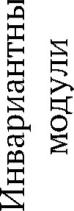 Модуль «Производство и технологии»8а.)Модуль «Технологии обработки материалов и пищевых продуктов»42а.)Модуль «Робототехника»10а.)Модуль «Компьютерная графика. Черчение»8Всего часов68МодульКол-во часов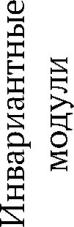 Модуль «Производство и технологии»10Модуль «Технологии обработки материалов и пищевых продуктов»40Модуль «Робототехника»10Модуль «Компьютерная графика. Черчение»8Всего часов68МодульКол-во часов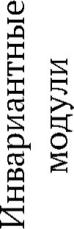 Модуль «Производство и технологии»8Модуль «Технологии обработки материалов и пищевых продуктов»18Модуль «Робототехника»11Модуль  «ЗD -моделирование, прототипирование, макетирование»6Модуль «Компьютерная графика. Черчение»8Вариативные модулиМод ль «Технологии обработки текстильных материалов.».17Всего часов68МодульКол-во часовОсновы проектной деятельности. Выполнение проекта.5а.)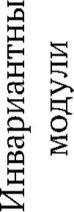 Модуль «Производство и технологии».5а.)Модуль «Робототехника».7а.)Модуль «ЗD -моделирование, прототипирование, макетирование».7а.)Модуль «Компьютерная графика. Черчение».4Вариативные модулиМод ль «Технологии обработки текстильных материалов.».6Всего часов34МодульМодульКол-во часовОсновы проектной деятельности. Выполнение проекта.Основы проектной деятельности. Выполнение проекта.13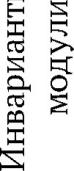 Модуль «Производство и технологии».5Модуль «Робототехника».7Модуль  «ЗD -моделирование, прототипирование, макетирование».5Модуль «Компьютерная графика. Черчение».4Всего часовВсего часов34Инвариантный модуль«Производство и технологии»Инвариантный модуль«Производство и технологии»5 КЛАСС8Технологии вокруг нас.1Потребности человека.1Материалы и сырье в трудовой деятельности человека.1Понятие технологии.1Технологический процесс.1Технологическая карта.1Проектирование и проекты.16 КЛАСС10Актуальные и перспективные технологии обработки материалов.1Понятие экологической безопасности. 1Технологии растениеводства и животноводства.1Современные предприятия Орловской области.1Технологические машины.1Кинематическая схема швейной машины.1Основы начального технического моделирования.1Изготовление стилизованной модели.1Изготовление стилизованной модели.17 КЛАСС8Современные сферы развития производства и технологий.1Разработка дизайн-проекта изделия на основе мотивов народных промыслов.1Цифровизация производства.1Применение цифровых технологий на производстве .1Современные и перспективные технологии.1Составление перечня композитных материалов и их свойств.1Современный транспорт. История развития транспорта.1Анализ транспортного потокав населённом пункте (по выбору).18 КЛАСС5Управление производством  и технологии.1Производство и его виды.1Рынок труда. Функции рынка труда.1Мир профессий.1Профориентационный групповой проект «Мир профессий».19 КЛАСС5Предпринимательство. Организация собственного производства.1Практическая работа «Анализ предпринимательской среды».1Моделирование экономической деятельности.1Практическая работа «Выдвижение бизнес-идей. Описание продукта».1Технологическое предпринимательство.1Инвариантный модульМодуль «Компьютерная графика. Черчение»Инвариантный модульМодуль «Компьютерная графика. Черчение»5 класс8Основы графической грамоты. 1Чтение графических изображений.1Графические изображения.1Выполнение эскиза изделия.1Основные элементы графических изображений.1Черчение линий. Выполнение чертёжного шрифта.1Правила построения чертежей.1Выполнение простейших геометрических построений с помощью чертёжных инструментов и приспособлений.16 класс8Чертежи, чертёжные инструменты и приспособления.1Выполнение простейших геометрических построений с помощью чертёжных инструментов и приспособлений1Компьютерная графика. Графический редактор.1Изменение масштаба, применение команд для построения графических объектов.1Инструменты графического редактора. Создание эскиза в графическом редакторе.1Построение фигур в графическом редакторе.1Инструменты графического редактора. Создание печатной продукции.1Создание печатной продукции в графическом редакторе.17 класс8Конструкторская документация.1Чтение сборочного чертежа.1Графическое изображение деталей и изделий.1Чтение и выполнение чертежей Деталей из сортового прокат.1Система автоматизации проектноконструкторских работ САПР. Инструменты построения чертежей в САПР.1Создание чертежа в САПР.1Построение геометрических фигур в графическом редакторе.1Построение геометрических фигур в графическом редакторе.18 класс4Инструменты для создания 3Dмоделей 1Инструменты программного обеспечения для создания3D-молелей1Сложные 3Dмодели и сборочные чертежи 1Создание 3Dмодели14Чертежи с использованием САПР. Оформление конструкторской документации.1Выполнение чертежа в САПР.1Графические документы. Профессии, их востребованность на рынке труда.1Выполнение чертежа в САПР1Инвариантный модуль «Робототехника»Инвариантный модуль «Робототехника»5 класс10Введение в робототехнику.1Классификация современных роботов. Виды роботов, их функции и назначение.1Прнятие о принципах работы роботов.1Конструирование: подвижные и неподвижные соединения, механическая передача.1Конструирование: подвижные и неподвижные соединения, механическая передача.1Электронные устройства: двигатель и контроллер, назначение, устройство и функции.1Электронные устройства: двигатель и контроллер, назначение, устройство и функции.1Программирование робота.1Программирование робота.1Датчики, их функции и принцип работы.16 класс10Функциональное разнообразие роботов.1Функциональное разнообразие роботов.1Мобильная робототехника.1Характеристика транспортного робота.1Роботы: конструирование и управление.1Роботы: конструирование и управление.1Управление движущейся моделью робота в компьютерно- управляемой среде.1Управление движущейся моделью робота в компьютерно- управляемой среде.1Программирование управления одним сервомотором.1Программирование управления одним сервомотором.17 класс11Промышленные и бытовые роботы.1Практическая работа «Использование операторов ввода-вывода в визуальной среде программирования».1Программирование управления роботизированными моделями.1Практическая работа «Составление цепочки команд».1Алгоритмизация и программирование роботов.1Практическая работа «Составление цепочки команд».1Алгоритмизация и программирование роботов.1Практическая работа «Составление цепочки команд».1Программирование управления роботизированными моделями.1Мир профессий в робототехнике.1Мир профессий в робототехнике.18 класс7Автоматизация производства.1Практическая работа«Робототехника. Автоматизация в промышленности и быту(по выбору). Идеи для проекта».1Беспилотные воздушные суда.1«Практическая работа «БВС в повседневной жизни. Идеи для проекта».1Подводные робототехнические системы.1Практическая работа«Использование подводных роботов. Идеи для проекта».1Мир профессий в робототехнике.19 класс7От  робототехники к искусственному интеллекту. 1Практическая работа «Анализ направлений применения искусственного интеллекта».1Система «Интернет вещей».1Промышленный интернет вещей. Практическая работа «Преимущества и недостатки интернета  вещей».1Практическая работа «Преимущества и недостатки интернета  вещей».1Потребительский интернет вещей.1Современные профессии робототехники.1Инвариантный модуль «Технологии обработки материалов и пищевых продуктов»Инвариантный модуль «Технологии обработки материалов и пищевых продуктов»Технологии обработки конструкционных материаловТехнологии обработки конструкционных материалов5 класс8Конструкционные материалы и их свойства.1Технологии обработки конструкционных материалов.1Бумага и её свойства.1Составление технологической карты выполнения изделия из бумаги.1Разработка и изготовление изделий из бумаги и картона.1Разработка и изготовление изделий из бумаги и картона.1Разработка и изготовление изделий из бумаги и картона.1Разработка и изготовление изделий из бумаги и картона.16 класс8Технологии обработки конструкционных материалов.1Свойства металлов и сплавов.1Технологии изготовления изделий из металла.1Индивидуальный творческий (учебный) проект «Изделие из проволоки».1Индивидуальный творческий (учебный) проект «Изделие из проволоки».1Индивидуальный творческий (учебный) проект «Изделие из проволоки».1Контроль и оценка качества изделий из металла.1Мир профессий.17 класс6Технологии обработки конструкционных материалов.1Обработка металлов.1Пластмасса и другие современные материалы: свойства, получение и использование.1Индивидуальный творческий (учебный) проект «Изделиеиз конструкционных и поделочных материалов».1Индивидуальный творческий (учебный) проект «Изделиеиз конструкционных и поделочных материалов».1Контроль и оценка качества изделия из конструкционных материалов.1Инвариантный модуль «Технологии обработки материалов и пищевых продуктов»Инвариантный модуль «Технологии обработки материалов и пищевых продуктов»Технологии обработки пищевых продуктовТехнологии обработки пищевых продуктов5 класс12Физиология питания.1Кухонная и столовая посуда. Правила санитарии, гигиены и безопасной работы на кухне.1Основные способы кулинарной обработки пищевых продуктов.1Пищевая ценность круп.1Технология приготовления блюд из круп.1Технология приготовления блюд из яиц.1Определение доброкачественности яиц.1Приготовление блюд из яиц к завтраку.1Значение овощей в питании человека.1Технология приготовления блюд из овощей.1Групповой проект по теме «Питание и здоровье человека»:1Групповой проект по теме «Питание и здоровье человека»:16 класс12Основы рационального питания. ОТ повторный инструктаж.1Минеральные вещества.1Технологии производства молока и его кулинарной обработки1Приготовление кулинарного блюда «Молочный коктейль».1Технологии производства кисломолочных продуктов. Приготовление блюд из кисломолочных продуктов.1Приготовление кулинарного блюда «Крули».1Виды теста. 1Приготовление кулинарного блюда «Фруктово-йогуртовый десерт».1Виды теста.1Приготовление кулинарного блюда «Шарлотка».1Профессии, связанные с пищевым производством: кондитер, хлебопек. 1Групповой проект по теме«Технологии обработки пищевых продуктов».17 класс12Понятие о микроорганизмах. ОТ повторный инструктаж.1Рыбная промышленность. 1Технология обработки рыбы.1Приготовление кулинарного блюда «Сельдь под шубой».1Морепродукты. Рыбные консервы.1Приготовление кулинарного блюда «Салат «Мимоза»».1Расчёт калорийности блюд.1Мясная промышленность. Технологии обработкии приготовления блюд из сельскохозяйственной птицы1Приготовление кулинарного блюда из мяса птицы.1Значение мяса и субпродуктов в питании человека. Механическая обработка мяса животных1Приготовление кулинарного блюда «Суп с фрикадельками».1Профессии повар, технолог общественного питания, их востребованность на рынке труда.1Инвариантный модуль «Технологии обработки материалов и пищевых продуктов»Инвариантный модуль «Технологии обработки материалов и пищевых продуктов»Технологии обработки текстильных материаловТехнологии обработки текстильных материалов5 класс22Текстильные волокна.1Определение волокнистого состава хлопчатобумажных и льняных тканей.1Производство ткани.1Определение направления нитей основы и утка.1Технология выполнения ручных швейных операций.1Выполнение образцов ручных строчек прямыми стежками.1Технология выполнения ручных швейных операций.1Выполнение образцов ручных строчек прямыми стежками.1Выполнение образцов ручных строчек прямыми стежками.1Основные приёмы влажно - тепловой обработки швейных изделий.1Швейные машины.1Подготовка швейной машины к работе. Заправка верхней и нижней нитей. Выполнение машинных строчек.1Технология выполнения машинных швов.1Выполнение образцов машинных швов.1Основные операции при машинной обработке изделия: обметывание, стачивание, затрачивание.1Выполнение образцов машинных швов.1Индивидуальный творческий (учебный) проект «Изделиеиз текстильных материалов»1Выполнение индивидуального  творческого проекта «Изделиеиз текстильных материалов  по технологической карте1Индивидуальный творческий (учебный) проект «Изделиеиз текстильных материалов»1Выполнение индивидуального  творческого проекта «Изделиеиз текстильных материалов  по технологической карте1Оценка качества проектного изделия; самоанализ результатов проектной работы;1 Защита проекта16 класс20Свойства тканей. Символы ухода за одеждой.1Ткацкие переплетения.1Регуляторы швейной машины. ОТ повторный инструктаж.1Уход за швейной машиной.1Машинные швы (двойные). 1Выполнение образцов машинных швов.1Техн. изготовления швейных изделий.1Сумка– шопер: история и современ.1Техническое (проектное) задание.1Построение чертежа сумки. Изготовление выкройки.1Выбор технологии изготовления.1Раскрой изделия.1Раскрой изделия.1Подготовка деталей кроя к обработке.1Обработка срезов изделия.1Обработка ручек.1Декоративная отделка изделия.1Декоративная отделка изделия.1оценка качества проектного изделия;1Защита творческого проекта.1Инвариантный модуль «ЗD -моделирование, прототипирование, макетирование».7 класс6Модели, моделирование. Макетирование.1Выполнение эскиза макета (по выбору).1Создание объёмных моделей с помощью компьютерных программ.1Практическая работа «Черчение развёртки».1Основные приёмы макетирования1Редактирование чертежа модели18 класс73D-моделирование как технология создания трёхмерных моделей.1Практическая работа «Инструменты программного обеспечения для создания и печати 3D-моделей».1Прототипирование.1Индивидуальный творческий (учебный) проект «Прототип изделия из пластмассы (других материалов по выбору».1Изготовление прототиповс использованием технологического оборудования.1Профессии, связанные с использованием прототипов.1Практическая работа «Интеллект карта «Анализ перспективных направлений развития профессий робототехники».19 класс5 Аддитивные технологии. Создание моделей, сложных объектов1Современные технологии обработки материалов и прототипирование.1 Станки с числовым программным управлением1Технологическое оборудование для аддитивных технологий: 3D-принтеры.1Профессии, связанные с 3D-технологиями1Вариативный модуль «Технологии обработки текстильных материалов».Вариативный модуль «Технологии обработки текстильных материалов».7 класс17Конструирование юбок. Снятие мерок.1Построение чертежа прямой юбки в М 1:4.1Построение чертежа прямой юбки в М 1:11 Моделирование основы прямой юбки.1Оформление выкройки. Расчет количества ткани. 1Этапы производства одежды. Технология изготовления юбки. Подготовка ткани к раскрою. ОТ повторный инструктаж.1Раскладка выкройки юбки на ткани.1Раскрой изделия.1Подготовка деталей кроя к обработке. Первая примерка. Дефекты посадки.1Обработка вытачек и складок.1Соединение деталей юбки. Обработка срезов.1Обработка застежки.1Обработка застежки.1Обработка пояса.1Обработка верхнего среза юбки.1Обработка нижнего среза изделия.1Окончательная отделка изделия.18 класс6Высокотехнологичные волокна. Биотехнологии в производстве текстильных волокон. Задание 1.1Зрительные иллюзии в одежде. Задание 1.1Конструирование и моделирование плечевого изделия с цельнокроеным рукавом. 1Конструирование и моделирование плечевого изделия с втачным рукавом.1Построение чертежа основы одношовного рукава.1Построение чертежа воротника. Моделирование воротника.1Модули/РазделыКоличество часовЭлектронные (цифровые)образовательные ресурсыИнвариантный модуль«Производство и технологии»8http://tehnologiya.narod.ruhttps://infourok.ru/https://resh.edu.ruhttps://videouroki.net/blog/tehnologiya/2- free_videohttp://tehnologiya.narod.ruhttps://infourok.ru/Технологии вокруг нас.1http://tehnologiya.narod.ruhttps://infourok.ru/https://resh.edu.ruhttps://videouroki.net/blog/tehnologiya/2- free_videohttp://tehnologiya.narod.ruhttps://infourok.ru/Потребности человека.1http://tehnologiya.narod.ruhttps://infourok.ru/https://resh.edu.ruhttps://videouroki.net/blog/tehnologiya/2- free_videohttp://tehnologiya.narod.ruhttps://infourok.ru/Материалы и сырье в трудовой деятельности человека.1http://tehnologiya.narod.ruhttps://infourok.ru/https://resh.edu.ruhttps://videouroki.net/blog/tehnologiya/2- free_videohttp://tehnologiya.narod.ruhttps://infourok.ru/Понятие технологии.1http://tehnologiya.narod.ruhttps://infourok.ru/https://resh.edu.ruhttps://videouroki.net/blog/tehnologiya/2- free_videohttp://tehnologiya.narod.ruhttps://infourok.ru/Технологический процесс.1http://tehnologiya.narod.ruhttps://infourok.ru/https://resh.edu.ruhttps://videouroki.net/blog/tehnologiya/2- free_videohttp://tehnologiya.narod.ruhttps://infourok.ru/Технологическая карта.1http://tehnologiya.narod.ruhttps://infourok.ru/https://resh.edu.ruhttps://videouroki.net/blog/tehnologiya/2- free_videohttp://tehnologiya.narod.ruhttps://infourok.ru/Проектирование и проекты.1http://tehnologiya.narod.ruhttps://infourok.ru/https://resh.edu.ruhttps://videouroki.net/blog/tehnologiya/2- free_videohttp://tehnologiya.narod.ruhttps://infourok.ru/Составление интеллект-карты «Технология».1http://tehnologiya.narod.ruhttps://infourok.ru/https://resh.edu.ruhttps://videouroki.net/blog/tehnologiya/2- free_videohttp://tehnologiya.narod.ruhttps://infourok.ru/Инвариантный модульМодуль «Компьютерная графика. Черчение»8https://videouroki.net/blog/tehnologiya/2-free_videohttps://resh.edu.ruОсновы графической грамоты. 1https://videouroki.net/blog/tehnologiya/2-free_videohttps://resh.edu.ruЧтение графических изображений.1https://videouroki.net/blog/tehnologiya/2-free_videohttps://resh.edu.ruГрафические изображения.1https://videouroki.net/blog/tehnologiya/2-free_videohttps://resh.edu.ruВыполнение эскиза изделия.1https://videouroki.net/blog/tehnologiya/2-free_videohttps://resh.edu.ruОсновные элементы графических изображений.1https://videouroki.net/blog/tehnologiya/2-free_videohttps://resh.edu.ruЧерчение линий. Выполнение чертёжного шрифта.1https://videouroki.net/blog/tehnologiya/2-free_videohttps://resh.edu.ruПравила построения чертежей.1https://videouroki.net/blog/tehnologiya/2-free_videohttps://resh.edu.ruВыполнение простейших геометрических построений с помощью чертёжных инструментов и приспособлений.1https://videouroki.net/blog/tehnologiya/2-free_videohttps://resh.edu.ruИнвариантный модуль «Технологии обработки материалов и пищевых продуктов»42Технологии обработки конструкционных материалов8http://tehnologiya.narod.ruhttps://resh.edu.ruhttps://videouroki.net/blog/tehnologiya/2- free_videohttps://infourok.ru/Конструкционные материалы и их свойства.1http://tehnologiya.narod.ruhttps://resh.edu.ruhttps://videouroki.net/blog/tehnologiya/2- free_videohttps://infourok.ru/Технологии обработки конструкционных материалов.1http://tehnologiya.narod.ruhttps://resh.edu.ruhttps://videouroki.net/blog/tehnologiya/2- free_videohttps://infourok.ru/Бумага и её свойства.1http://tehnologiya.narod.ruhttps://resh.edu.ruhttps://videouroki.net/blog/tehnologiya/2- free_videohttps://infourok.ru/Составление технологической карты выполнения изделия из бумаги.1http://tehnologiya.narod.ruhttps://resh.edu.ruhttps://videouroki.net/blog/tehnologiya/2- free_videohttps://infourok.ru/Разработка и изготовление изделий из бумаги и картона.1http://tehnologiya.narod.ruhttps://resh.edu.ruhttps://videouroki.net/blog/tehnologiya/2- free_videohttps://infourok.ru/Разработка и изготовление изделий из бумаги и картона.1http://tehnologiya.narod.ruhttps://resh.edu.ruhttps://videouroki.net/blog/tehnologiya/2- free_videohttps://infourok.ru/Разработка и изготовление изделий из бумаги и картона.1http://tehnologiya.narod.ruhttps://resh.edu.ruhttps://videouroki.net/blog/tehnologiya/2- free_videohttps://infourok.ru/Разработка и изготовление изделий из бумаги и картона.1http://tehnologiya.narod.ruhttps://resh.edu.ruhttps://videouroki.net/blog/tehnologiya/2- free_videohttps://infourok.ru/Технологии обработки текстильных материалов22Текстильные волокна.1http://tehnologiya.narod.ruhttps://resh.edu.ruhttps://videouroki.net/blog/tehnologiya/2- free_videohttps://infourok.ru/Определение волокнистого состава хлопчатобумажных и льняных тканей.1http://tehnologiya.narod.ruhttps://resh.edu.ruhttps://videouroki.net/blog/tehnologiya/2- free_videohttps://infourok.ru/Производство ткани.1http://tehnologiya.narod.ruhttps://resh.edu.ruhttps://videouroki.net/blog/tehnologiya/2- free_videohttps://infourok.ru/Определение направления нитей основы и утка.1http://tehnologiya.narod.ruhttps://resh.edu.ruhttps://videouroki.net/blog/tehnologiya/2- free_videohttps://infourok.ru/Технология выполнения ручных швейных операций.1http://tehnologiya.narod.ruhttps://resh.edu.ruhttps://videouroki.net/blog/tehnologiya/2- free_videohttps://infourok.ru/Выполнение образцов ручных строчек прямыми стежками.1http://tehnologiya.narod.ruhttps://resh.edu.ruhttps://videouroki.net/blog/tehnologiya/2- free_videohttps://infourok.ru/Технология выполнения ручных швейных операций.1http://tehnologiya.narod.ruhttps://resh.edu.ruhttps://videouroki.net/blog/tehnologiya/2- free_videohttps://infourok.ru/Выполнение образцов ручных строчек прямыми стежками.1http://tehnologiya.narod.ruhttps://resh.edu.ruhttps://videouroki.net/blog/tehnologiya/2- free_videohttps://infourok.ru/Выполнение образцов ручных строчек прямыми стежками.1http://tehnologiya.narod.ruhttps://resh.edu.ruhttps://videouroki.net/blog/tehnologiya/2- free_videohttps://infourok.ru/Основные приёмы влажно - тепловой обработки швейных изделий.1http://tehnologiya.narod.ruhttps://resh.edu.ruhttps://videouroki.net/blog/tehnologiya/2- free_videohttps://infourok.ru/Швейные машины.1http://tehnologiya.narod.ruhttps://resh.edu.ruhttps://videouroki.net/blog/tehnologiya/2- free_videohttps://infourok.ru/Подготовка швейной машины к работе. Заправка верхней и нижней нитей. Выполнение машинных строчек.1http://tehnologiya.narod.ruhttps://resh.edu.ruhttps://videouroki.net/blog/tehnologiya/2- free_videohttps://infourok.ru/Технология выполнения машинных швов.1http://tehnologiya.narod.ruhttps://resh.edu.ruhttps://videouroki.net/blog/tehnologiya/2- free_videohttps://infourok.ru/Выполнение образцов машинных швов.1http://tehnologiya.narod.ruhttps://resh.edu.ruhttps://videouroki.net/blog/tehnologiya/2- free_videohttps://infourok.ru/Основные операции при машинной обработке изделия: обметывание, стачивание, затрачивание.1http://tehnologiya.narod.ruhttps://resh.edu.ruhttps://videouroki.net/blog/tehnologiya/2- free_videohttps://infourok.ru/Выполнение образцов машинных швов.1http://tehnologiya.narod.ruhttps://resh.edu.ruhttps://videouroki.net/blog/tehnologiya/2- free_videohttps://infourok.ru/Индивидуальный творческий (учебный) проект «Изделиеиз текстильных материалов»1http://tehnologiya.narod.ruhttps://resh.edu.ruhttps://videouroki.net/blog/tehnologiya/2- free_videohttps://infourok.ru/Выполнение индивидуального  творческого проекта «Изделиеиз текстильных материалов  по технологической карте1http://tehnologiya.narod.ruhttps://resh.edu.ruhttps://videouroki.net/blog/tehnologiya/2- free_videohttps://infourok.ru/Индивидуальный творческий (учебный) проект «Изделиеиз текстильных материалов»1http://tehnologiya.narod.ruhttps://resh.edu.ruhttps://videouroki.net/blog/tehnologiya/2- free_videohttps://infourok.ru/Выполнение индивидуального  творческого проекта «Изделиеиз текстильных материалов  по технологической карте1http://tehnologiya.narod.ruhttps://resh.edu.ruhttps://videouroki.net/blog/tehnologiya/2- free_videohttps://infourok.ru/Оценка качества проектного изделия; самоанализ результатов проектной работы;1http://tehnologiya.narod.ruhttps://resh.edu.ruhttps://videouroki.net/blog/tehnologiya/2- free_videohttps://infourok.ru/ Защита проекта1http://tehnologiya.narod.ruhttps://resh.edu.ruhttps://videouroki.net/blog/tehnologiya/2- free_videohttps://infourok.ru/Технологии обработки пищевых продуктов12Физиология питания.1http://tehnologiya.narod.ruhttps://resh.edu.ruhttps://videouroki.net/blog/tehnologiya/2- free_videohttps://infourok.ru/Кухонная и столовая посуда. Правила санитарии, гигиены и безопасной работы на кухне.1http://tehnologiya.narod.ruhttps://resh.edu.ruhttps://videouroki.net/blog/tehnologiya/2- free_videohttps://infourok.ru/Основные способы кулинарной обработки пищевых продуктов.1http://tehnologiya.narod.ruhttps://resh.edu.ruhttps://videouroki.net/blog/tehnologiya/2- free_videohttps://infourok.ru/Пищевая ценность круп.1http://tehnologiya.narod.ruhttps://resh.edu.ruhttps://videouroki.net/blog/tehnologiya/2- free_videohttps://infourok.ru/Технология приготовления блюд из круп.1http://tehnologiya.narod.ruhttps://resh.edu.ruhttps://videouroki.net/blog/tehnologiya/2- free_videohttps://infourok.ru/Технология приготовления блюд из яиц.1http://tehnologiya.narod.ruhttps://resh.edu.ruhttps://videouroki.net/blog/tehnologiya/2- free_videohttps://infourok.ru/Определение доброкачественности яиц.1http://tehnologiya.narod.ruhttps://resh.edu.ruhttps://videouroki.net/blog/tehnologiya/2- free_videohttps://infourok.ru/Приготовление блюд из яиц к завтраку.1http://tehnologiya.narod.ruhttps://resh.edu.ruhttps://videouroki.net/blog/tehnologiya/2- free_videohttps://infourok.ru/Значение овощей в питании человека.1http://tehnologiya.narod.ruhttps://resh.edu.ruhttps://videouroki.net/blog/tehnologiya/2- free_videohttps://infourok.ru/Технология приготовления блюд из овощей.1http://tehnologiya.narod.ruhttps://resh.edu.ruhttps://videouroki.net/blog/tehnologiya/2- free_videohttps://infourok.ru/Групповой проект по теме «Питание и здоровье человека»:1http://tehnologiya.narod.ruhttps://resh.edu.ruhttps://videouroki.net/blog/tehnologiya/2- free_videohttps://infourok.ru/Групповой проект по теме «Питание и здоровье человека»:1http://tehnologiya.narod.ruhttps://resh.edu.ruhttps://videouroki.net/blog/tehnologiya/2- free_videohttps://infourok.ru/Модуль «Робототехника»10Введение в робототехнику.1http://tehnologiya.narod.ruhttps://resh.edu.ruhttps://videouroki.net/blog/tehnologiya/2- free_videohttps://infourok.ru/Классификация современных роботов. Виды роботов, их функции и назначение.1http://tehnologiya.narod.ruhttps://resh.edu.ruhttps://videouroki.net/blog/tehnologiya/2- free_videohttps://infourok.ru/Прнятие о принципах работы роботов.1http://tehnologiya.narod.ruhttps://resh.edu.ruhttps://videouroki.net/blog/tehnologiya/2- free_videohttps://infourok.ru/Конструирование: подвижные и неподвижные соединения, механическая передача.1http://tehnologiya.narod.ruhttps://resh.edu.ruhttps://videouroki.net/blog/tehnologiya/2- free_videohttps://infourok.ru/Конструирование: подвижные и неподвижные соединения, механическая передача.1http://tehnologiya.narod.ruhttps://resh.edu.ruhttps://videouroki.net/blog/tehnologiya/2- free_videohttps://infourok.ru/Электронные устройства: двигатель и контроллер, назначение, устройство и функции.1http://tehnologiya.narod.ruhttps://resh.edu.ruhttps://videouroki.net/blog/tehnologiya/2- free_videohttps://infourok.ru/Электронные устройства: двигатель и контроллер, назначение, устройство и функции.1http://tehnologiya.narod.ruhttps://resh.edu.ruhttps://videouroki.net/blog/tehnologiya/2- free_videohttps://infourok.ru/Программирование робота.1http://tehnologiya.narod.ruhttps://resh.edu.ruhttps://videouroki.net/blog/tehnologiya/2- free_videohttps://infourok.ru/Программирование робота.1http://tehnologiya.narod.ruhttps://resh.edu.ruhttps://videouroki.net/blog/tehnologiya/2- free_videohttps://infourok.ru/Датчики, их функции и принцип работы.1http://tehnologiya.narod.ruhttps://resh.edu.ruhttps://videouroki.net/blog/tehnologiya/2- free_videohttps://infourok.ru/Итого:68Итого:68Итого:68Модули/РазделыКоличество часовЭлектронные (цифровые)образовательные ресурсыИнвариантный модуль«Производство и технологии»10Актуальные и перспективные технологии обработки материалов.1http://tehnologiya.narod.ruhttps://resh.edu.ruhttps://videouroki.net/blog/tehnologiya/2- free_videohttps://infourok.ru/Понятие экологической безопасности. 1http://tehnologiya.narod.ruhttps://resh.edu.ruhttps://videouroki.net/blog/tehnologiya/2- free_videohttps://infourok.ru/Технологии растениеводства и животноводства.1http://tehnologiya.narod.ruhttps://resh.edu.ruhttps://videouroki.net/blog/tehnologiya/2- free_videohttps://infourok.ru/Современные предприятия Орловской области.1http://tehnologiya.narod.ruhttps://resh.edu.ruhttps://videouroki.net/blog/tehnologiya/2- free_videohttps://infourok.ru/Технологические машины.1http://tehnologiya.narod.ruhttps://resh.edu.ruhttps://videouroki.net/blog/tehnologiya/2- free_videohttps://infourok.ru/Кинематическая схема швейной машины.1http://tehnologiya.narod.ruhttps://resh.edu.ruhttps://videouroki.net/blog/tehnologiya/2- free_videohttps://infourok.ru/Основы начального технического моделирования.1http://tehnologiya.narod.ruhttps://resh.edu.ruhttps://videouroki.net/blog/tehnologiya/2- free_videohttps://infourok.ru/Изготовление стилизованной модели.1http://tehnologiya.narod.ruhttps://resh.edu.ruhttps://videouroki.net/blog/tehnologiya/2- free_videohttps://infourok.ru/Изготовление стилизованной модели.1http://tehnologiya.narod.ruhttps://resh.edu.ruhttps://videouroki.net/blog/tehnologiya/2- free_videohttps://infourok.ru/Изготовление стилизованной модели.1http://tehnologiya.narod.ruhttps://resh.edu.ruhttps://videouroki.net/blog/tehnologiya/2- free_videohttps://infourok.ru/Модуль «Компьютерная графика. Черчение»8http://tehnologiya.narod.ruhttps://resh.edu.ruhttps://videouroki.net/blog/tehnologiya/2- free_videohttps://infourok.ru/Чертежи, чертёжные инструменты и приспособления.1http://tehnologiya.narod.ruhttps://resh.edu.ruhttps://videouroki.net/blog/tehnologiya/2- free_videohttps://infourok.ru/Выполнение простейших геометрических построений с помощью чертёжных инструментов и приспособлений1http://tehnologiya.narod.ruhttps://resh.edu.ruhttps://videouroki.net/blog/tehnologiya/2- free_videohttps://infourok.ru/Компьютерная графика. Графический редактор.1http://tehnologiya.narod.ruhttps://resh.edu.ruhttps://videouroki.net/blog/tehnologiya/2- free_videohttps://infourok.ru/Изменение масштаба, применение команд для построения графических объектов.1http://tehnologiya.narod.ruhttps://resh.edu.ruhttps://videouroki.net/blog/tehnologiya/2- free_videohttps://infourok.ru/Инструменты графического редактора. Создание эскиза в графическом редакторе.1http://tehnologiya.narod.ruhttps://resh.edu.ruhttps://videouroki.net/blog/tehnologiya/2- free_videohttps://infourok.ru/Построение фигур в графическом редакторе.1http://tehnologiya.narod.ruhttps://resh.edu.ruhttps://videouroki.net/blog/tehnologiya/2- free_videohttps://infourok.ru/Инструменты графического редактора. Создание печатной продукции.1http://tehnologiya.narod.ruhttps://resh.edu.ruhttps://videouroki.net/blog/tehnologiya/2- free_videohttps://infourok.ru/Создание печатной продукции в графическом редакторе.1Инвариантный модуль «Технологии обработки материалов и пищевых продуктов»40Технологии обработки пищевых продуктов12Основы рационального питания. ОТ повторный инструктаж.1http://tehnologiya.narod.ruhttps://resh.edu.ruhttps://videouroki.net/blog/tehnologiya/2- free_videohttps://infourok.ru/Минеральные вещества.1http://tehnologiya.narod.ruhttps://resh.edu.ruhttps://videouroki.net/blog/tehnologiya/2- free_videohttps://infourok.ru/Технологии производства молока и его кулинарной обработки1http://tehnologiya.narod.ruhttps://resh.edu.ruhttps://videouroki.net/blog/tehnologiya/2- free_videohttps://infourok.ru/Приготовление кулинарного блюда «Молочный коктейль».1http://tehnologiya.narod.ruhttps://resh.edu.ruhttps://videouroki.net/blog/tehnologiya/2- free_videohttps://infourok.ru/Технологии производства кисломолочных продуктов. Приготовление блюд из кисломолочных продуктов.1http://tehnologiya.narod.ruhttps://resh.edu.ruhttps://videouroki.net/blog/tehnologiya/2- free_videohttps://infourok.ru/Приготовление кулинарного блюда «Крули».1http://tehnologiya.narod.ruhttps://resh.edu.ruhttps://videouroki.net/blog/tehnologiya/2- free_videohttps://infourok.ru/Виды теста. 1http://tehnologiya.narod.ruhttps://resh.edu.ruhttps://videouroki.net/blog/tehnologiya/2- free_videohttps://infourok.ru/Приготовление кулинарного блюда «Фруктово-йогуртовый десерт».1http://tehnologiya.narod.ruhttps://resh.edu.ruhttps://videouroki.net/blog/tehnologiya/2- free_videohttps://infourok.ru/Виды теста.1http://tehnologiya.narod.ruhttps://resh.edu.ruhttps://videouroki.net/blog/tehnologiya/2- free_videohttps://infourok.ru/Приготовление кулинарного блюда «Шарлотка».1http://tehnologiya.narod.ruhttps://resh.edu.ruhttps://videouroki.net/blog/tehnologiya/2- free_videohttps://infourok.ru/Профессии, связанные с пищевым производством: кондитер, хлебопек. 1http://tehnologiya.narod.ruhttps://resh.edu.ruhttps://videouroki.net/blog/tehnologiya/2- free_videohttps://infourok.ru/Групповой проект по теме«Технологии обработки пищевых продуктов».1http://tehnologiya.narod.ruhttps://resh.edu.ruhttps://videouroki.net/blog/tehnologiya/2- free_videohttps://infourok.ru/Технологии обработки конструкционных материалов8http://tehnologiya.narod.ruhttps://resh.edu.ruhttps://videouroki.net/blog/tehnologiya/2- free_videohttps://infourok.ru/Технологии обработки конструкционных материалов.1http://tehnologiya.narod.ruhttps://resh.edu.ruhttps://videouroki.net/blog/tehnologiya/2- free_videohttps://infourok.ru/Свойства металлов и сплавов.1http://tehnologiya.narod.ruhttps://resh.edu.ruhttps://videouroki.net/blog/tehnologiya/2- free_videohttps://infourok.ru/Технологии изготовления изделий из металла.1http://tehnologiya.narod.ruhttps://resh.edu.ruhttps://videouroki.net/blog/tehnologiya/2- free_videohttps://infourok.ru/Индивидуальный творческий (учебный) проект «Изделие из проволоки».1http://tehnologiya.narod.ruhttps://resh.edu.ruhttps://videouroki.net/blog/tehnologiya/2- free_videohttps://infourok.ru/Индивидуальный творческий (учебный) проект «Изделие из проволоки».1http://tehnologiya.narod.ruhttps://resh.edu.ruhttps://videouroki.net/blog/tehnologiya/2- free_videohttps://infourok.ru/Индивидуальный творческий (учебный) проект «Изделие из проволоки».1http://tehnologiya.narod.ruhttps://resh.edu.ruhttps://videouroki.net/blog/tehnologiya/2- free_videohttps://infourok.ru/Контроль и оценка качества изделий из металла.1http://tehnologiya.narod.ruhttps://resh.edu.ruhttps://videouroki.net/blog/tehnologiya/2- free_videohttps://infourok.ru/Мир профессий.1http://tehnologiya.narod.ruhttps://resh.edu.ruhttps://videouroki.net/blog/tehnologiya/2- free_videohttps://infourok.ru/Технологии обработки текстильных материалов20Свойства тканей. Символы ухода за одеждой.1http://tehnologiya.narod.ruhttps://resh.edu.ruhttps://videouroki.net/blog/tehnologiya/2- free_videohttps://infourok.ru/Ткацкие переплетения.1http://tehnologiya.narod.ruhttps://resh.edu.ruhttps://videouroki.net/blog/tehnologiya/2- free_videohttps://infourok.ru/Регуляторы швейной машины. ОТ повторный инструктаж.1http://tehnologiya.narod.ruhttps://resh.edu.ruhttps://videouroki.net/blog/tehnologiya/2- free_videohttps://infourok.ru/Уход за швейной машиной.1http://tehnologiya.narod.ruhttps://resh.edu.ruhttps://videouroki.net/blog/tehnologiya/2- free_videohttps://infourok.ru/Машинные швы (двойные). 1http://tehnologiya.narod.ruhttps://resh.edu.ruhttps://videouroki.net/blog/tehnologiya/2- free_videohttps://infourok.ru/Выполнение образцов машинных швов.1http://tehnologiya.narod.ruhttps://resh.edu.ruhttps://videouroki.net/blog/tehnologiya/2- free_videohttps://infourok.ru/Техн. изготовления швейных изделий.1http://tehnologiya.narod.ruhttps://resh.edu.ruhttps://videouroki.net/blog/tehnologiya/2- free_videohttps://infourok.ru/Сумка– шопер: история и современ.1http://tehnologiya.narod.ruhttps://resh.edu.ruhttps://videouroki.net/blog/tehnologiya/2- free_videohttps://infourok.ru/Техническое (проектное) задание.1http://tehnologiya.narod.ruhttps://resh.edu.ruhttps://videouroki.net/blog/tehnologiya/2- free_videohttps://infourok.ru/Построение чертежа сумки. Изготовление выкройки.1http://tehnologiya.narod.ruhttps://resh.edu.ruhttps://videouroki.net/blog/tehnologiya/2- free_videohttps://infourok.ru/Выбор технологии изготовления.1http://tehnologiya.narod.ruhttps://resh.edu.ruhttps://videouroki.net/blog/tehnologiya/2- free_videohttps://infourok.ru/Раскрой изделия.1http://tehnologiya.narod.ruhttps://resh.edu.ruhttps://videouroki.net/blog/tehnologiya/2- free_videohttps://infourok.ru/Раскрой изделия.1http://tehnologiya.narod.ruhttps://resh.edu.ruhttps://videouroki.net/blog/tehnologiya/2- free_videohttps://infourok.ru/Подготовка деталей кроя к обработке.1http://tehnologiya.narod.ruhttps://resh.edu.ruhttps://videouroki.net/blog/tehnologiya/2- free_videohttps://infourok.ru/Обработка срезов изделия.1http://tehnologiya.narod.ruhttps://resh.edu.ruhttps://videouroki.net/blog/tehnologiya/2- free_videohttps://infourok.ru/Обработка ручек.1http://tehnologiya.narod.ruhttps://resh.edu.ruhttps://videouroki.net/blog/tehnologiya/2- free_videohttps://infourok.ru/Декоративная отделка изделия.1http://tehnologiya.narod.ruhttps://resh.edu.ruhttps://videouroki.net/blog/tehnologiya/2- free_videohttps://infourok.ru/Декоративная отделка изделия.1http://tehnologiya.narod.ruhttps://resh.edu.ruhttps://videouroki.net/blog/tehnologiya/2- free_videohttps://infourok.ru/оценка качества проектного изделия;1http://tehnologiya.narod.ruhttps://resh.edu.ruhttps://videouroki.net/blog/tehnologiya/2- free_videohttps://infourok.ru/Защита творческого проекта.1http://tehnologiya.narod.ruhttps://resh.edu.ruhttps://videouroki.net/blog/tehnologiya/2- free_videohttps://infourok.ru/Модуль «Робототехника»10Функциональное разнообразие роботов.1http://tehnologiya.narod.ruhttps://resh.edu.ruhttps://videouroki.net/blog/tehnologiya/2- free_videohttps://infourok.ru/Функциональное разнообразие роботов.1http://tehnologiya.narod.ruhttps://resh.edu.ruhttps://videouroki.net/blog/tehnologiya/2- free_videohttps://infourok.ru/Мобильная робототехника.1http://tehnologiya.narod.ruhttps://resh.edu.ruhttps://videouroki.net/blog/tehnologiya/2- free_videohttps://infourok.ru/Характеристика транспортного робота.1http://tehnologiya.narod.ruhttps://resh.edu.ruhttps://videouroki.net/blog/tehnologiya/2- free_videohttps://infourok.ru/Роботы: конструирование и управление.1http://tehnologiya.narod.ruhttps://resh.edu.ruhttps://videouroki.net/blog/tehnologiya/2- free_videohttps://infourok.ru/Роботы: конструирование и управление.1http://tehnologiya.narod.ruhttps://resh.edu.ruhttps://videouroki.net/blog/tehnologiya/2- free_videohttps://infourok.ru/Управление движущейся моделью робота в компьютерно- управляемой среде.1http://tehnologiya.narod.ruhttps://resh.edu.ruhttps://videouroki.net/blog/tehnologiya/2- free_videohttps://infourok.ru/Управление движущейся моделью робота в компьютерно- управляемой среде.1http://tehnologiya.narod.ruhttps://resh.edu.ruhttps://videouroki.net/blog/tehnologiya/2- free_videohttps://infourok.ru/Программирование управления одним сервомотором.1http://tehnologiya.narod.ruhttps://resh.edu.ruhttps://videouroki.net/blog/tehnologiya/2- free_videohttps://infourok.ru/Программирование управления одним сервомотором.1http://tehnologiya.narod.ruhttps://resh.edu.ruhttps://videouroki.net/blog/tehnologiya/2- free_videohttps://infourok.ru/Итого:68Модули/РазделыКоличество часовЭлектронные (цифровые)образовательные ресурсыИнвариантный модуль«Производство и технологии»8Современные сферы развития производства и технологий.1http://tehnologiya.narod.ruhttps://resh.edu.ruhttps://videouroki.net/blog/tehnologiya/2- free_videohttps://infourok.ru/Разработка дизайн-проекта изделия на основе мотивов народных промыслов.1http://tehnologiya.narod.ruhttps://resh.edu.ruhttps://videouroki.net/blog/tehnologiya/2- free_videohttps://infourok.ru/Цифровизация производства.1http://tehnologiya.narod.ruhttps://resh.edu.ruhttps://videouroki.net/blog/tehnologiya/2- free_videohttps://infourok.ru/Применение цифровых технологий на производстве .1http://tehnologiya.narod.ruhttps://resh.edu.ruhttps://videouroki.net/blog/tehnologiya/2- free_videohttps://infourok.ru/Современные и перспективные технологии.1http://tehnologiya.narod.ruhttps://resh.edu.ruhttps://videouroki.net/blog/tehnologiya/2- free_videohttps://infourok.ru/Составление перечня композитных материалов и их свойств.1http://tehnologiya.narod.ruhttps://resh.edu.ruhttps://videouroki.net/blog/tehnologiya/2- free_videohttps://infourok.ru/Современный транспорт. История развития транспорта.1http://tehnologiya.narod.ruhttps://resh.edu.ruhttps://videouroki.net/blog/tehnologiya/2- free_videohttps://infourok.ru/Анализ транспортного потокав населённом пункте (по выбору).1http://tehnologiya.narod.ruhttps://resh.edu.ruhttps://videouroki.net/blog/tehnologiya/2- free_videohttps://infourok.ru/Модуль «Компьютерная графика. Черчение».8Конструкторская документация.1http://tehnologiya.narod.ruhttps://resh.edu.ruhttps://videouroki.net/blog/tehnologiya/2- free_videohttps://infourok.ru/Чтение сборочного чертежа.1http://tehnologiya.narod.ruhttps://resh.edu.ruhttps://videouroki.net/blog/tehnologiya/2- free_videohttps://infourok.ru/Графическое изображение деталей и изделий.1http://tehnologiya.narod.ruhttps://resh.edu.ruhttps://videouroki.net/blog/tehnologiya/2- free_videohttps://infourok.ru/Чтение и выполнение чертежей Деталей из сортового прокат.1http://tehnologiya.narod.ruhttps://resh.edu.ruhttps://videouroki.net/blog/tehnologiya/2- free_videohttps://infourok.ru/Система автоматизации проектноконструкторских работ САПР. Инструменты построения чертежей в САПР.1http://tehnologiya.narod.ruhttps://resh.edu.ruhttps://videouroki.net/blog/tehnologiya/2- free_videohttps://infourok.ru/Создание чертежа в САПР.1http://tehnologiya.narod.ruhttps://resh.edu.ruhttps://videouroki.net/blog/tehnologiya/2- free_videohttps://infourok.ru/Построение геометрических фигур в графическом редакторе.1http://tehnologiya.narod.ruhttps://resh.edu.ruhttps://videouroki.net/blog/tehnologiya/2- free_videohttps://infourok.ru/Построение геометрических фигур в графическом редакторе.1http://tehnologiya.narod.ruhttps://resh.edu.ruhttps://videouroki.net/blog/tehnologiya/2- free_videohttps://infourok.ru/Модуль «ЗD -моделирование, прототипирование, макетирование».6Модели, моделирование. Макетирование.1http://tehnologiya.narod.ruhttps://resh.edu.ruhttps://videouroki.net/blog/tehnologiya/2- free_videohttps://infourok.ru/Выполнение эскиза макета (по выбору).1http://tehnologiya.narod.ruhttps://resh.edu.ruhttps://videouroki.net/blog/tehnologiya/2- free_videohttps://infourok.ru/Создание объёмных моделей с помощью компьютерных программ.1http://tehnologiya.narod.ruhttps://resh.edu.ruhttps://videouroki.net/blog/tehnologiya/2- free_videohttps://infourok.ru/Практическая работа «Черчение развёртки».1http://tehnologiya.narod.ruhttps://resh.edu.ruhttps://videouroki.net/blog/tehnologiya/2- free_videohttps://infourok.ru/Основные приёмы макетирования1http://tehnologiya.narod.ruhttps://resh.edu.ruhttps://videouroki.net/blog/tehnologiya/2- free_videohttps://infourok.ru/Редактирование чертежа модели1http://tehnologiya.narod.ruhttps://resh.edu.ruhttps://videouroki.net/blog/tehnologiya/2- free_videohttps://infourok.ru/Инвариантный модуль «Технологии обработки материалов и пищевых продуктов»18Технологии обработки пищевых продуктов12Понятие о микроорганизмах. ОТ повторный инструктаж.1http://tehnologiya.narod.ruhttps://resh.edu.ruhttps://videouroki.net/blog/tehnologiya/2- free_videohttps://infourok.ru/Рыбная промышленность. 1http://tehnologiya.narod.ruhttps://resh.edu.ruhttps://videouroki.net/blog/tehnologiya/2- free_videohttps://infourok.ru/Технология обработки рыбы.1http://tehnologiya.narod.ruhttps://resh.edu.ruhttps://videouroki.net/blog/tehnologiya/2- free_videohttps://infourok.ru/Приготовление кулинарного блюда «Сельдь под шубой».1http://tehnologiya.narod.ruhttps://resh.edu.ruhttps://videouroki.net/blog/tehnologiya/2- free_videohttps://infourok.ru/Морепродукты. Рыбные консервы.1http://tehnologiya.narod.ruhttps://resh.edu.ruhttps://videouroki.net/blog/tehnologiya/2- free_videohttps://infourok.ru/Приготовление кулинарного блюда «Салат «Мимоза»».1http://tehnologiya.narod.ruhttps://resh.edu.ruhttps://videouroki.net/blog/tehnologiya/2- free_videohttps://infourok.ru/Расчёт калорийности блюд.1http://tehnologiya.narod.ruhttps://resh.edu.ruhttps://videouroki.net/blog/tehnologiya/2- free_videohttps://infourok.ru/Мясная промышленность. Технологии обработкии приготовления блюд из сельскохозяйственной птицы1http://tehnologiya.narod.ruhttps://resh.edu.ruhttps://videouroki.net/blog/tehnologiya/2- free_videohttps://infourok.ru/Приготовление кулинарного блюда из мяса птицы.1http://tehnologiya.narod.ruhttps://resh.edu.ruhttps://videouroki.net/blog/tehnologiya/2- free_videohttps://infourok.ru/Значение мяса и субпродуктов в питании человека. Механическая обработка мяса животных1http://tehnologiya.narod.ruhttps://resh.edu.ruhttps://videouroki.net/blog/tehnologiya/2- free_videohttps://infourok.ru/Приготовление кулинарного блюда «Суп с фрикадельками».1http://tehnologiya.narod.ruhttps://resh.edu.ruhttps://videouroki.net/blog/tehnologiya/2- free_videohttps://infourok.ru/Профессии повар, технолог общественного питания, их востребованность на рынке труда.1http://tehnologiya.narod.ruhttps://resh.edu.ruhttps://videouroki.net/blog/tehnologiya/2- free_videohttps://infourok.ru/Вариативный модуль «Технологии обработки текстильных материалов».17Конструирование юбок. Снятие мерок.1http://tehnologiya.narod.ruhttps://resh.edu.ruhttps://videouroki.net/blog/tehnologiya/2- free_videohttps://infourok.ru/Построение чертежа прямой юбки в М 1:4.1http://tehnologiya.narod.ruhttps://resh.edu.ruhttps://videouroki.net/blog/tehnologiya/2- free_videohttps://infourok.ru/Построение чертежа прямой юбки в М 1:11http://tehnologiya.narod.ruhttps://resh.edu.ruhttps://videouroki.net/blog/tehnologiya/2- free_videohttps://infourok.ru/ Моделирование основы прямой юбки.1http://tehnologiya.narod.ruhttps://resh.edu.ruhttps://videouroki.net/blog/tehnologiya/2- free_videohttps://infourok.ru/Оформление выкройки. Расчет количества ткани. 1http://tehnologiya.narod.ruhttps://resh.edu.ruhttps://videouroki.net/blog/tehnologiya/2- free_videohttps://infourok.ru/Этапы производства одежды. Технология изготовления юбки. Подготовка ткани к раскрою. ОТ повторный инструктаж.1http://tehnologiya.narod.ruhttps://resh.edu.ruhttps://videouroki.net/blog/tehnologiya/2- free_videohttps://infourok.ru/Раскладка выкройки юбки на ткани.1http://tehnologiya.narod.ruhttps://resh.edu.ruhttps://videouroki.net/blog/tehnologiya/2- free_videohttps://infourok.ru/Раскрой изделия.1http://tehnologiya.narod.ruhttps://resh.edu.ruhttps://videouroki.net/blog/tehnologiya/2- free_videohttps://infourok.ru/Подготовка деталей кроя к обработке. Первая примерка. Дефекты посадки.1http://tehnologiya.narod.ruhttps://resh.edu.ruhttps://videouroki.net/blog/tehnologiya/2- free_videohttps://infourok.ru/Обработка вытачек и складок.1http://tehnologiya.narod.ruhttps://resh.edu.ruhttps://videouroki.net/blog/tehnologiya/2- free_videohttps://infourok.ru/Соединение деталей юбки. Обработка срезов.1http://tehnologiya.narod.ruhttps://resh.edu.ruhttps://videouroki.net/blog/tehnologiya/2- free_videohttps://infourok.ru/Обработка застежки.1http://tehnologiya.narod.ruhttps://resh.edu.ruhttps://videouroki.net/blog/tehnologiya/2- free_videohttps://infourok.ru/Обработка застежки.1http://tehnologiya.narod.ruhttps://resh.edu.ruhttps://videouroki.net/blog/tehnologiya/2- free_videohttps://infourok.ru/Обработка пояса.1http://tehnologiya.narod.ruhttps://resh.edu.ruhttps://videouroki.net/blog/tehnologiya/2- free_videohttps://infourok.ru/Обработка верхнего среза юбки.1http://tehnologiya.narod.ruhttps://resh.edu.ruhttps://videouroki.net/blog/tehnologiya/2- free_videohttps://infourok.ru/Обработка нижнего среза изделия.1http://tehnologiya.narod.ruhttps://resh.edu.ruhttps://videouroki.net/blog/tehnologiya/2- free_videohttps://infourok.ru/Окончательная отделка изделия.1http://tehnologiya.narod.ruhttps://resh.edu.ruhttps://videouroki.net/blog/tehnologiya/2- free_videohttps://infourok.ru/Технологии обработки конструкционных материалов6Технологии обработки конструкционных материалов.1http://tehnologiya.narod.ruhttps://resh.edu.ruhttps://videouroki.net/blog/tehnologiya/2- free_videohttps://infourok.ru/Обработка металлов.1http://tehnologiya.narod.ruhttps://resh.edu.ruhttps://videouroki.net/blog/tehnologiya/2- free_videohttps://infourok.ru/Пластмасса и другие современные материалы: свойства, получение и использование.1http://tehnologiya.narod.ruhttps://resh.edu.ruhttps://videouroki.net/blog/tehnologiya/2- free_videohttps://infourok.ru/Индивидуальный творческий (учебный) проект «Изделиеиз конструкционных и поделочных материалов».1http://tehnologiya.narod.ruhttps://resh.edu.ruhttps://videouroki.net/blog/tehnologiya/2- free_videohttps://infourok.ru/Индивидуальный творческий (учебный) проект «Изделиеиз конструкционных и поделочных материалов».1http://tehnologiya.narod.ruhttps://resh.edu.ruhttps://videouroki.net/blog/tehnologiya/2- free_videohttps://infourok.ru/Контроль и оценка качества изделия из конструкционных материалов.1http://tehnologiya.narod.ruhttps://resh.edu.ruhttps://videouroki.net/blog/tehnologiya/2- free_videohttps://infourok.ru/Модуль «Робототехника»11Промышленные и бытовые роботы.1http://tehnologiya.narod.ruhttps://resh.edu.ruhttps://videouroki.net/blog/tehnologiya/2- free_videohttps://infourok.ru/Практическая работа «Использование операторов ввода-вывода в визуальной среде программирования».1http://tehnologiya.narod.ruhttps://resh.edu.ruhttps://videouroki.net/blog/tehnologiya/2- free_videohttps://infourok.ru/Программирование управления роботизированными моделями.1http://tehnologiya.narod.ruhttps://resh.edu.ruhttps://videouroki.net/blog/tehnologiya/2- free_videohttps://infourok.ru/Практическая работа «Составление цепочки команд».1http://tehnologiya.narod.ruhttps://resh.edu.ruhttps://videouroki.net/blog/tehnologiya/2- free_videohttps://infourok.ru/Алгоритмизация и программирование роботов.1http://tehnologiya.narod.ruhttps://resh.edu.ruhttps://videouroki.net/blog/tehnologiya/2- free_videohttps://infourok.ru/Практическая работа «Составление цепочки команд».1http://tehnologiya.narod.ruhttps://resh.edu.ruhttps://videouroki.net/blog/tehnologiya/2- free_videohttps://infourok.ru/Алгоритмизация и программирование роботов.1http://tehnologiya.narod.ruhttps://resh.edu.ruhttps://videouroki.net/blog/tehnologiya/2- free_videohttps://infourok.ru/Практическая работа «Составление цепочки команд».1http://tehnologiya.narod.ruhttps://resh.edu.ruhttps://videouroki.net/blog/tehnologiya/2- free_videohttps://infourok.ru/Программирование управления роботизированными моделями.1http://tehnologiya.narod.ruhttps://resh.edu.ruhttps://videouroki.net/blog/tehnologiya/2- free_videohttps://infourok.ru/Мир профессий в робототехнике.1http://tehnologiya.narod.ruhttps://resh.edu.ruhttps://videouroki.net/blog/tehnologiya/2- free_videohttps://infourok.ru/Мир профессий в робототехнике.1http://tehnologiya.narod.ruhttps://resh.edu.ruhttps://videouroki.net/blog/tehnologiya/2- free_videohttps://infourok.ru/Итого:68Модули/РазделыКоличество часовЭлектронные (цифровые)образовательные ресурсыИнвариантный модуль«Производство и технологии»5Управление производством  и технологии.1http://tehnologiya.narod.ruhttps://resh.edu.ruhttps://videouroki.net/blog/tehnologiya/2- free_videohttps://infourok.ru/Производство и его виды.1http://tehnologiya.narod.ruhttps://resh.edu.ruhttps://videouroki.net/blog/tehnologiya/2- free_videohttps://infourok.ru/Рынок труда. Функции рынка труда.1http://tehnologiya.narod.ruhttps://resh.edu.ruhttps://videouroki.net/blog/tehnologiya/2- free_videohttps://infourok.ru/Мир профессий.1http://tehnologiya.narod.ruhttps://resh.edu.ruhttps://videouroki.net/blog/tehnologiya/2- free_videohttps://infourok.ru/Профориентационный групповой проект «Мир профессий».1http://tehnologiya.narod.ruhttps://resh.edu.ruhttps://videouroki.net/blog/tehnologiya/2- free_videohttps://infourok.ru/Робототехника7Автоматизация производства.1http://tehnologiya.narod.ruhttps://resh.edu.ruhttps://videouroki.net/blog/tehnologiya/2- free_videohttps://infourok.ru/Практическая работа«Робототехника. Автоматизация в промышленности и быту(по выбору). Идеи для проекта».1http://tehnologiya.narod.ruhttps://resh.edu.ruhttps://videouroki.net/blog/tehnologiya/2- free_videohttps://infourok.ru/Беспилотные воздушные суда.1http://tehnologiya.narod.ruhttps://resh.edu.ruhttps://videouroki.net/blog/tehnologiya/2- free_videohttps://infourok.ru/«Практическая работа «БВС в повседневной жизни. Идеи для проекта».1http://tehnologiya.narod.ruhttps://resh.edu.ruhttps://videouroki.net/blog/tehnologiya/2- free_videohttps://infourok.ru/Подводные робототехнические системы.1http://tehnologiya.narod.ruhttps://resh.edu.ruhttps://videouroki.net/blog/tehnologiya/2- free_videohttps://infourok.ru/Практическая работа«Использование подводных роботов. Идеи для проекта».1http://tehnologiya.narod.ruhttps://resh.edu.ruhttps://videouroki.net/blog/tehnologiya/2- free_videohttps://infourok.ru/Мир профессий в робототехнике.1http://tehnologiya.narod.ruhttps://resh.edu.ruhttps://videouroki.net/blog/tehnologiya/2- free_videohttps://infourok.ru/Вариативный модуль «Технологии обработки текстильных материалов».6Высокотехнологичные волокна. Биотехнологии в производстве текстильных волокон. Задание 1.1http://tehnologiya.narod.ruhttps://resh.edu.ruhttps://videouroki.net/blog/tehnologiya/2- free_videohttps://infourok.ru/Зрительные иллюзии в одежде. Задание 1.1http://tehnologiya.narod.ruhttps://resh.edu.ruhttps://videouroki.net/blog/tehnologiya/2- free_videohttps://infourok.ru/Конструирование и моделирование плечевого изделия с цельнокроеным рукавом. 1http://tehnologiya.narod.ruhttps://resh.edu.ruhttps://videouroki.net/blog/tehnologiya/2- free_videohttps://infourok.ru/Конструирование и моделирование плечевого изделия с втачным рукавом.1http://tehnologiya.narod.ruhttps://resh.edu.ruhttps://videouroki.net/blog/tehnologiya/2- free_videohttps://infourok.ru/Построение чертежа основы одношовного рукава.1http://tehnologiya.narod.ruhttps://resh.edu.ruhttps://videouroki.net/blog/tehnologiya/2- free_videohttps://infourok.ru/Построение чертежа воротника. Моделирование воротника.1http://tehnologiya.narod.ruhttps://resh.edu.ruhttps://videouroki.net/blog/tehnologiya/2- free_videohttps://infourok.ru/Основы проектной деятельности.Выполнение проекта5Художественное проектирование.1http://tehnologiya.narod.ruhttps://resh.edu.ruhttps://videouroki.net/blog/tehnologiya/2- free_videohttps://infourok.ru/Технологические аспекты реализации проекта.1http://tehnologiya.narod.ruhttps://resh.edu.ruhttps://videouroki.net/blog/tehnologiya/2- free_videohttps://infourok.ru/Разработка технологической документации.1http://tehnologiya.narod.ruhttps://resh.edu.ruhttps://videouroki.net/blog/tehnologiya/2- free_videohttps://infourok.ru/Оценка качества проектного изделия; подготовка проекта к защите. 1http://tehnologiya.narod.ruhttps://resh.edu.ruhttps://videouroki.net/blog/tehnologiya/2- free_videohttps://infourok.ru/Защита проекта.1http://tehnologiya.narod.ruhttps://resh.edu.ruhttps://videouroki.net/blog/tehnologiya/2- free_videohttps://infourok.ru/Модуль «ЗD -моделирование, прототипирование, макетирование».73D-моделирование как технология создания трёхмерных моделей.1http://tehnologiya.narod.ruhttps://resh.edu.ruhttps://videouroki.net/blog/tehnologiya/2- free_videohttps://infourok.ru/Практическая работа «Инструменты программного обеспечения для создания и печати 3D-моделей».1http://tehnologiya.narod.ruhttps://resh.edu.ruhttps://videouroki.net/blog/tehnologiya/2- free_videohttps://infourok.ru/Прототипирование.1http://tehnologiya.narod.ruhttps://resh.edu.ruhttps://videouroki.net/blog/tehnologiya/2- free_videohttps://infourok.ru/Индивидуальный творческий (учебный) проект «Прототип изделия из пластмассы (других материалов по выбору».1http://tehnologiya.narod.ruhttps://resh.edu.ruhttps://videouroki.net/blog/tehnologiya/2- free_videohttps://infourok.ru/Изготовление прототиповс использованием технологического оборудования.1http://tehnologiya.narod.ruhttps://resh.edu.ruhttps://videouroki.net/blog/tehnologiya/2- free_videohttps://infourok.ru/Профессии, связанные с использованием прототипов.1http://tehnologiya.narod.ruhttps://resh.edu.ruhttps://videouroki.net/blog/tehnologiya/2- free_videohttps://infourok.ru/Практическая работа «Интеллект карта «Анализ перспективных направлений развития профессий робототехники».1http://tehnologiya.narod.ruhttps://resh.edu.ruhttps://videouroki.net/blog/tehnologiya/2- free_videohttps://infourok.ru/Модуль «Компьютерная графика. Черчение».4Инструменты для создания 3Dмоделей 1http://tehnologiya.narod.ruhttps://resh.edu.ruhttps://videouroki.net/blog/tehnologiya/2- free_videohttps://infourok.ru/Инструменты программного обеспечения для создания3D-молелей1http://tehnologiya.narod.ruhttps://resh.edu.ruhttps://videouroki.net/blog/tehnologiya/2- free_videohttps://infourok.ru/Сложные 3Dмодели и сборочные чертежи 1http://tehnologiya.narod.ruhttps://resh.edu.ruhttps://videouroki.net/blog/tehnologiya/2- free_videohttps://infourok.ru/Создание 3Dмодели1http://tehnologiya.narod.ruhttps://resh.edu.ruhttps://videouroki.net/blog/tehnologiya/2- free_videohttps://infourok.ru/Итого:34Модули/РазделыКоличество часовЭлектронные (цифровые)образовательные ресурсыОсновы проектной деятельности.Выполнение проекта2Творческий проект. 1Правила оформления пояснительной записки.1Модуль «Компьютерная графика. Черчение».4Чертежи с использованием САПР. Оформление конструкторской документации.1http://tehnologiya.narod.ruhttps://resh.edu.ruhttps://videouroki.net/blog/tehnologiya/2- free_videohttps://infourok.ru/Выполнение чертежа в САПР.1http://tehnologiya.narod.ruhttps://resh.edu.ruhttps://videouroki.net/blog/tehnologiya/2- free_videohttps://infourok.ru/Графические документы. Профессии, их востребованность на рынке труда.1http://tehnologiya.narod.ruhttps://resh.edu.ruhttps://videouroki.net/blog/tehnologiya/2- free_videohttps://infourok.ru/Выполнение чертежа в САПР1http://tehnologiya.narod.ruhttps://resh.edu.ruhttps://videouroki.net/blog/tehnologiya/2- free_videohttps://infourok.ru/Модуль «ЗD -моделирование, прототипирование, макетирование».5 Аддитивные технологии. Создание моделей, сложных объектов1http://tehnologiya.narod.ruhttps://resh.edu.ruhttps://videouroki.net/blog/tehnologiya/2- free_videohttps://infourok.ru/Современные технологии обработки материалов и прототипирование.1http://tehnologiya.narod.ruhttps://resh.edu.ruhttps://videouroki.net/blog/tehnologiya/2- free_videohttps://infourok.ru/ Станки с числовым программным управлением1http://tehnologiya.narod.ruhttps://resh.edu.ruhttps://videouroki.net/blog/tehnologiya/2- free_videohttps://infourok.ru/Технологическое оборудование для аддитивных технологий: 3D-принтеры.1http://tehnologiya.narod.ruhttps://resh.edu.ruhttps://videouroki.net/blog/tehnologiya/2- free_videohttps://infourok.ru/Профессии, связанные с 3D-технологиями1http://tehnologiya.narod.ruhttps://resh.edu.ruhttps://videouroki.net/blog/tehnologiya/2- free_videohttps://infourok.ru/Инвариантный модуль«Производство и технологии»5Предпринимательство. Организация собственного производства.1http://tehnologiya.narod.ruhttps://resh.edu.ruhttps://videouroki.net/blog/tehnologiya/2- free_videohttps://infourok.ru/Практическая работа «Анализ предпринимательской среды».1http://tehnologiya.narod.ruhttps://resh.edu.ruhttps://videouroki.net/blog/tehnologiya/2- free_videohttps://infourok.ru/Моделирование экономической деятельности.1http://tehnologiya.narod.ruhttps://resh.edu.ruhttps://videouroki.net/blog/tehnologiya/2- free_videohttps://infourok.ru/Практическая работа «Выдвижение бизнес-идей. Описание продукта».1http://tehnologiya.narod.ruhttps://resh.edu.ruhttps://videouroki.net/blog/tehnologiya/2- free_videohttps://infourok.ru/Технологическое предпринимательство.1http://tehnologiya.narod.ruhttps://resh.edu.ruhttps://videouroki.net/blog/tehnologiya/2- free_videohttps://infourok.ru/Робототехника7От  робототехники к искусственному интеллекту. 1http://tehnologiya.narod.ruhttps://resh.edu.ruhttps://videouroki.net/blog/tehnologiya/2- free_videohttps://infourok.ru/Практическая работа «Анализ направлений применения искусственного интеллекта».1http://tehnologiya.narod.ruhttps://resh.edu.ruhttps://videouroki.net/blog/tehnologiya/2- free_videohttps://infourok.ru/Система «Интернет вещей».1http://tehnologiya.narod.ruhttps://resh.edu.ruhttps://videouroki.net/blog/tehnologiya/2- free_videohttps://infourok.ru/Промышленный интернет вещей. Практическая работа «Преимущества и недостатки интернета  вещей».1http://tehnologiya.narod.ruhttps://resh.edu.ruhttps://videouroki.net/blog/tehnologiya/2- free_videohttps://infourok.ru/Практическая работа «Преимущества и недостатки интернета  вещей».1http://tehnologiya.narod.ruhttps://resh.edu.ruhttps://videouroki.net/blog/tehnologiya/2- free_videohttps://infourok.ru/Потребительский интернет вещей.1http://tehnologiya.narod.ruhttps://resh.edu.ruhttps://videouroki.net/blog/tehnologiya/2- free_videohttps://infourok.ru/Современные профессии робототехники.1http://tehnologiya.narod.ruhttps://resh.edu.ruhttps://videouroki.net/blog/tehnologiya/2- free_videohttps://infourok.ru/Основы проектной деятельности.Выполнение проекта.11Индивидуальный творческий проект на выбранную тему.1http://tehnologiya.narod.ruhttps://resh.edu.ruhttps://videouroki.net/blog/tehnologiya/2- free_videohttps://infourok.ru/Предпроектное исследование. Определение проблемы, продукта проекта, цели, задач.1http://tehnologiya.narod.ruhttps://resh.edu.ruhttps://videouroki.net/blog/tehnologiya/2- free_videohttps://infourok.ru/Анализ ресурсов; обоснование проекта.1http://tehnologiya.narod.ruhttps://resh.edu.ruhttps://videouroki.net/blog/tehnologiya/2- free_videohttps://infourok.ru/Художественное проектирование.1http://tehnologiya.narod.ruhttps://resh.edu.ruhttps://videouroki.net/blog/tehnologiya/2- free_videohttps://infourok.ru/Выполнение эскиза  проектного изделия.1http://tehnologiya.narod.ruhttps://resh.edu.ruhttps://videouroki.net/blog/tehnologiya/2- free_videohttps://infourok.ru/Технологические аспекты реализации проекта.1http://tehnologiya.narod.ruhttps://resh.edu.ruhttps://videouroki.net/blog/tehnologiya/2- free_videohttps://infourok.ru/Разработка технологической документации.1http://tehnologiya.narod.ruhttps://resh.edu.ruhttps://videouroki.net/blog/tehnologiya/2- free_videohttps://infourok.ru/Экономическая и экологическая оценка проекта.1http://tehnologiya.narod.ruhttps://resh.edu.ruhttps://videouroki.net/blog/tehnologiya/2- free_videohttps://infourok.ru/Оценка качества проектного изделия; подготовка проекта к защите. 1http://tehnologiya.narod.ruhttps://resh.edu.ruhttps://videouroki.net/blog/tehnologiya/2- free_videohttps://infourok.ru/Реклама. 1http://tehnologiya.narod.ruhttps://resh.edu.ruhttps://videouroki.net/blog/tehnologiya/2- free_videohttps://infourok.ru/Защита проекта.1http://tehnologiya.narod.ruhttps://resh.edu.ruhttps://videouroki.net/blog/tehnologiya/2- free_videohttps://infourok.ru/Итого:34